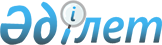 "Астана қаласы бойынша сайлау учаскелерінің шекаралары туралы" Астана қаласы әкімінің 2014 жылғы 11 сәуірдегі № 03-11 шешіміне өзгерістер мен толықтыру енгізу туралы
					
			Күшін жойған
			
			
		
					Астана қаласы әкімінің 2015 жылғы 26 қазандағы № 06-31 шешімі. Астана қаласының Әділет департаментінде 2015 жылы 18 қарашада № 967 болып тіркелді. Күші жойылды - Астана қаласы әкімінің 2017 жылғы 28 сәуірдегі № 104-8 шешімімен
      Ескерту. Күші жойылды - Астана қаласы әкімінің 28.04.2017 № 104-8 (алғашқы ресми жарияланған күнінен кейін күнтізбелік он күн өткен соң қолданысқа енгізіледі) шешімімен
      Қазақстан Республикасының 1995 жылғы 28 қыркүйектегі "Қазақстан Республикасындағы сайлау туралы" Конституциялық заңына және  Қазақстан Республикасының 2001 жылғы 23 қаңтардағы "Қазақстан Республикасындағы жергілікті мемлекеттік басқару және өзін-өзі басқару туралы" Заңына сәйкес, Астана қаласының әкімі ШЕШТІ:
      1. "Астана қаласы бойынша сайлау учаскелерінің шекаралары туралы" Астана қаласы әкімінің 2014 жылғы 11 сәуірдегі № 03-11 шешіміне (Нормативтік-құқықтық актілерді мемлекеттік тіркеу тізілімінде 2014 жылғы 30 сәуірде № 808 болып тіркелген, 2014 жылғы 13 мамырдағы № 51 (3108) "Астана ақшамы", 2014 жылғы 13 мамырдағы № 50 (3126) "Вечерняя Астана" газеттерінде жарияланған) мынадай өзгерістер мен толықтыру енгізілсін:
      жоғарыда көрсетілген шешімге 1, 2, 3-қосымшалар осы шешімге 1, 2, 3-қосымшаларға сәйкес жаңа редакцияда жазылсын;
      жоғарыда көрсетілген шешім осы шешімге 4-қосымшаға сәйкес 4-қосымшамен толықтырылсын.
      2. "Астана қаласы әкімінің аппараты" мемлекеттік мекемесінің басшысы Олжас Абайұлы Бектенов осы шешімді, кейіннен ресми және мерзімді баспа басылымдарында, сондай-ақ Қазақстан Республикасының Үкіметі айқындайтын интернет-ресурста және Астана қаласы әкімдігінің интернет-ресурсында жариялап, әділет органдарында мемлекеттік тіркеуден өткізсін.
      3. Мыналардың:
      "Астана қаласы бойынша сайлау учаскелерінің шекаралары туралы" Астана қаласы әкімінің 2014 жылғы 11 сәуірдегі № 03-11 шешіміне өзгерістер мен толықтырулар енгізу туралы" Астана қаласы әкімінің 2015 жылғы 6 наурыздағы № 03-07 шешімінің (Нормативтік-құқықтық актілерді мемлекеттік тіркеу тізілімінде 2015 жылғы 11 наурыздағы № 887 болып тіркелген, 2015 жылғы 14 наурыздағы № 28 (3233) "Астана ақшамы", 2015 жылғы 14 наурыздағы № 28 (3251) "Вечерняя Астана" газеттерінде жарияланған);
      "Астана қаласы бойынша сайлау учаскелерінің шекаралары туралы" Астана қаласы әкімінің 2014 жылғы 11 сәуірдегі № 03-11 шешіміне өзгерістер енгізу туралы" Астана қаласы әкімінің 2015 жылғы 26 наурыздағы № 03-08 шешімінің (Нормативтік-құқықтық актілерді мемлекеттік тіркеу тізілімінде 2015 жылғы 30 наурыздағы № 891 болып тіркелген, 2015 жылғы 31 наурыздағы № 33 (3238) "Астана ақшамы", 2015 жылғы 31 наурыздағы № 33 (3256) "Вечерняя Астана" газеттерінде жарияланған) күші жойылды деп танылсын.
      4. Осы шешімнің орындалуын бақылау Астана қаласы әкімінің орынбасары Е.Ә. Аманшаевқа жүктелсін.
      5. Осы шешім алғашқы ресми жарияланған күннен бастап он күнтізбелік күн өткеннен кейін қолданысқа енгізіледі.
      Келісілді:   
      Астана қаласы қалалық   
      сайлау комиссиясының төрағасы   
      __________________И. Жалбиров   
      2015 жылғы 26 қазан Астана қаласы "Алматы" ауданы сайлау учаскелерінің шекаралары
№ 1 сайлау учаскесі
(Орталығы – № 4 мектеп-гимназия, Ш. Айманов көшесі, № 3)
      И. Панфилов көшесінен Республика даңғылының жұп сандар жағынан Бөгенбай батыр даңғылына дейін, Бөгенбай батыр даңғылының жұп сандар жағынан Ш. Уәлиханов көшесіне дейін, Ш. Уәлиханов көшесінің тақ сандар жағынан С. Сейфуллин көшесіне дейін, С. Сейфуллин көшесінің тақ сандар жағынан Ш. Айманов көшесіне дейін, Ш. Айманов көшесінің жұп сандар жағынан Ә. Жангелдин көшесіне дейін, Ә. Жангелдин көшесінің тақ сандар жағынан С. Торайғыров көшесіне дейін, С. Торайғыров көшесінің жұп сандар жағынан И. Панфилов көшесіне дейін, И. Панфилов көшесінің тақ сандар жағынан Республика даңғылына дейін. № 2 сайлау учаскесі
(Орталығы – № 4 мектеп-гимназия, Ш. Айманов көшесі, № 3)
      Ш. Айманов көшесінен С. Сейфуллин көшесінің жұп сандар жағымен Ш. Уәлиханов көшесіне дейін, Ш. Уәлиханов көшесінің тақ сандар жағынан Абай даңғылына дейін, Абай даңғылының тақ сандар жағынан Ш. Айманов көшесіне дейін, Ш. Айманов көшесінің жұп сандар жағынан С. Сейфуллин көшесіндегі № 40 үйді, Ж. Омаров көшесіндегі № 91 үйді қоса алғанда, С. Сейфуллин көшесіне дейін. № 3 сайлау учаскесі
(Орталығы – Экономикалық-заң колледжі, Ә. Сембинов көшесі, № 23)
      Ш. Уәлиханов көшесінен Бөгенбай батыр даңғылының жұп сандар жағынан Ш. Жиенқұлова көшесіне дейін, Ш. Жиенқұлова көшесінің тақ сандар жағынан Ә. Сембинов көшесіне дейін, Ә. Сембинов көшесінің тақ сандар жағынан Л. Толстой көшесіне дейін, Л. Толстой көшесінің тақ сандар жағынан Ә. Жангелдин көшесіне дейін, Ә. Жангелдин көшесінің тақ сандар жағынан Ш. Уәлиханов көшесіне дейін, Ш. Уәлиханов көшесінің жұп сандар жағынан Бөгенбай батыр даңғылына дейін. № 4 сайлау учаскесі
(Орталығы – "Жастар" сарайы, Республика даңғылы, № 34)
      М. Ғабдуллин көшесінен Абай даңғылының жұп сандар жағымен Ш. Уәлиханов көшесіне дейін, Ш. Уәлиханов көшесінің тақ сандар жағынан Луи Пастер көшесіне дейін, Луи Пастер көшесінің тақ сандар жағынан С. Рахымов көшесіне дейін, С. Рахымов көшесінің тақ сандар жағынан Кенесары көшесіне дейін, Кенесары көшесінің тақ сандар жағынан Ш. Иманбаева көшесіне дейін, Ш. Иманбаева көшесінің жұп сандар жағынан Отырар көшесіне дейін, Отырар көшесінің тақ сандар жағынан М. Ғабдуллин көшесіне дейін, М. Ғабдуллин көшесінің жұп сандар жағынан Абай даңғылына дейін. № 5 сайлау учаскесі
(Орталығы – "Жастар" сарайы, Республика даңғылы, № 34)
      Республика даңғылынан И. Панфилов көшесінің жұп сандар жағынан С. Торайғыров көшесіне дейін, С. Торайғыров көшесінің тақ сандар жағынан Ә. Жангелдин көшесіне дейін, Ә. Жангелдин көшесінің жұп сандар жағынан Ш. Айманов көшесіне дейін, Ш. Айманов көшесінің тақ сандар жағынан С. Сейфуллин көшесіне дейін, С. Сейфуллин көшесінің тақ сандар жағынан С. Торайғыров көшесіне дейін, С. Торайғыров көшесінің тақ сандар жағынан Ж. Омаров көшесіне дейін, Ж. Омаров көшесінің тақ сандар жағынан М. Ғабдуллин көшесіне дейін, М. Ғабдуллин көшесінің тақ сандар жағынан Отырар көшесіне дейін, Отырар көшесінің тақ сандар жағынан Республика даңғылына дейін, Республика даңғылының жұп сандар жағынан И. Панфилов көшесіне дейін. № 6 сайлау учаскесі
(Орталығы – № 8 орта мектеп, Асан қайғы көшесі, № 56)
      Ш. Уәлиханов көшесінен Абай даңғылының жұп сандар жағынан Ә. Сембинов көшесіне дейін, Ә. Сембинов көшесінің тақ сандар жағынан Баянауыл көшесіне дейін, Баянауыл көшесінің тақ сандар жағынан Ш. Уәлиханов көшесіне дейін, Ш. Уәлиханов көшесінің жұп сандар жағынан Абай даңғылына дейін. № 7 сайлау учаскесі
(Орталығы – № 8 орта мектеп, Асан қайғы көшесі, № 56)
      Ш. Уәлиханов көшесінен Баянауыл көшесінің тақ сандар жағынан Ә. Сембинов көшесіне дейін, Ә. Сембинов көшесінің тақ сандар жағынан А. Иманов көшесіне дейін, А. Иманов көшесінің тақ сандар жағынан Асан қайғы көшесіне дейін, Асан қайғы көшесінің тақ сандар жағынан Жәнібек Тархан көшесіне дейін, Жәнібек Тархан көшесінің тақ сандар жағынан Ш. Уәлиханов көшесіне дейін, Ш. Уәлиханов көшесінің жұп сандар жағынан Баянауыл көшесіне дейін. № 8 сайлау учаскесі
(Орталығы – № 31 орта мектеп, Кенесары көшесі, № 49)
      Республика даңғылынан Отырар көшесінің жұп сандар жағынан Ш. Иманбаева көшесіне дейін, Ш. Иманбаева көшесінің тақ сандар жағынан Ағыбай батыр көшесіне дейін, Ағыбай батыр көшесінің тақ сандар жағынан Республика даңғылына дейін, Республика даңғылының жұп сандар жағынан Отырар көшесіндегі № 7г, 7в, М. Ғабдуллин көшесіндегі № 12 үйлерді қоспағанда, Отырар көшесіне дейін. № 9 сайлау учаскесі
(Орталығы – № 31 орта мектеп, Кенесары көшесі, № 49)
      Ш. Иманбаева көшесінен Кенесары көшесінің жұп сандар жағынан Ш. Уәлиханов көшесіне дейін, Ш. Уәлиханов көшесінің тақ сандар жағынан А. Иманов көшесіне дейін, А. Иманов көшесінің тақ сандар жағынан Ш. Иманбаева көшесіне дейін, Ш. Иманбаева көшесінің жұп сандар жағынан Ш. Уәлиханов көшесіндегі № 5 үйді, А. Иманов көшесіндегі № 17 үйді қоспағанда Кенесары көшесінің № 61, 61/1, 63 үйлерін қоса алғанда, Кенесары көшесіне дейін. № 10 сайлау учаскесі
(Орталығы – № 10 мектеп-гимназия, М. Ғабдуллин көшесі, № 7)
      Республика даңғылы № 2/1, 2/2, 2/3, 2/4 үйлер, А. Бараев көшесі № 1, 3, 5а, 7, 9, 13 үйлер, М. Ғабдуллин көшесі № 1, 3, 3/1, 4, 4/1, 5, 6, 6а, 6/1 үйлер, Ш. Иманбаева көшесі № 1 үй. № 11 сайлау учаскесі
(Орталығы – № 10 мектеп-гимназия, М. Ғабдуллин көшесі, № 7)
      Республика даңғылынан Ағыбай батыр көшесінің жұп сандар жағынан Ш. Иманбаева көшесіне дейін, Ш. Иманбаева көшесінің тақ сандар жағынан Рамазан көшесіне дейін, Рамазан көшесінің тақ сандар жағынан Республика даңғылына дейін, Республика даңғылының жұп сандар жағынан Ағыбай батыр көшесіне дейін, Республика даңғылындағы № 4, 4/1, 4/2, 4/3, 4/4, 6, 6/1, 6/2 үйлерді қоса алғанда. № 12 сайлау учаскесі
(Орталығы – Қазақ-түрік лицейі, С. Сейфуллин көшесі, № 59)
      Абай даңғылынан Ә. Әлімжанов көшесіндегі жұп сандар жағынан мен С. Сейфуллин көшесіне дейін, С. Сейфуллин көшесінің тақ сандар жағынан Асан қайғы көшесіне дейін, Асан қайғы көшесінің жұп сандар жағынан Ә. Жангелдин көшесіне дейін, Ә. Жангелдин көшесінің жұп сандар жағынан Л. Толстой көшесіне дейін, Л. Толстой көшесінің жұп сандар жағынан Ә. Сембинов көшесіне дейін, Ә. Сембинов көшесінен тақ сандар жағынан Абай даңғылына дейін, Абай даңғылынын тақ сандар жағынан Ә. Әлімжанов көшесіне дейін. № 13 сайлау учаскесі
(Орталығы – Қазақ-түрік лицейі, С. Сейфуллин көшесі, № 59)
      Абай даңғылынан Ш. Уәлиханов көшесінің жұп сандар жағынан Ә. Жангелдин көшесіне дейін, Ә. Жангелдин көшесінің жұп сандар жағынан Асан қайғы көшесіне дейін, Асан қайғы көшесінің тақ сандар жағынан С. Сейфуллин көшесіне дейін, С. Сейфуллин көшесінің жұп сандар жағынан Ә. Әлімжанов көшесіне дейін, Ә. Әлімжанов көшесінің тақ сандар жағынан Абай даңғылына дейін, Абай даңғылынын тақ сандар жағынан Ш. Уәлиханов көшесіне дейін. № 14 сайлау учаскесі
(Орталығы – Сауда-экономикалық колледжі, Кенесары көшесі, № 60)
      Ә. Сембинов көшесінен А. Иманов көшесінің тақ сандар жағынан Егемен Қазақстан газеті көшесіне дейін, Егемен Қазақстан газеті көшесінің тақ сандар жағынан Кенесары көшесіне дейін, Кенесары көшесінің тақ сандар жағынан Е. Брусиловский көшесіне дейін, Е. Брусиловский көшесінің тақ сандар жағынан Абай даңғылына дейін, Абай даңғылының жұп сандар жағынан Ә. Сембинов көшесіне дейін, Ә. Сембинов көшесінің жұп сандар жағынан А. Иманов көшесіне дейін. № 15 сайлау учаскесі
(Орталығы – № 16 орта мектеп, Кенесары көшесі, № 81)
      Жәнібек Тархан көшесінен Асан қайғы көшесінің жұп сандар жағынан А. Иманов көшесіне дейін, А. Иманов көшесінің жұп сандар жағынан Егемен Қазақстан газеті көшесіне дейін, Егемен Қазақстан газеті көшесінің жұп сандар жағынан Кенесары көшесіне дейін, Кенесары көшесінің жұп сандар жағынан Б. Бейсекбаев көшесіне дейін, Б. Бейсекбаев көшесінің тақ сандар жағынан Жәнібек Тархан көшесіне дейін, Жәнібек Тархан көшесінің тақ сандар жағынан, Кенесары көшесіндегі № 62, 62/1, 62/2, 62/3 үйлерді, Б. Бейсекбаев көшесіндегі № 9/4 үйді, Егемен Қазақстан газеті көшесіндегі № 4/5 үйді, Жәнібек Тархан көшесіндегі № 5, 5/1 үйлерді қоспағанда, Асан қайғы көшесіне дейін. № 16 сайлау учаскесі
(Орталығы – № 16 орта мектеп, Кенесары көшесі, № 81)
      Ә. Сембинов көшесінен Л. Толстой көшесінің жұп сандар жағынан Е. Брусиловский көшесіне дейін, Е. Брусиловский көшесінің тақ сандар жағынан Абай даңғылына дейін, Абай даңғылының тақ сандар жағынан Ә. Сембинов көшесіне дейін, А. Сембинов көшесінің жұп сандар жағынан Л. Толстой көшесіне дейін. № 17 сайлау учаскесі
(Орталығы - № 5 мектеп-гимназия, Жәнібек Тархан көшесі, № 16)
      А. Пушкин көшесі, № 1, 3/1, 7, 9 үйлер, А. Жұбанов көшесі, № 1, 3, 3/1, 3/2 үйлер, А. Кравцов көшесі, № 5, 7, 7/1, 9 үйлер, Жәнібек Тархан көшесі, № 18 үй. № 18 сайлау учаскесі
(Орталығы - № 5 мектеп-гимназия, Жәнібек Тархан көшесі, № 16)
      А. Кравцов көшесі, № 1, 1/1, 3, 3/1, 3/2, 5/1, 5/2 үйлер, Жәнібек Тархан көшесі, № 5, 5/1 үйлер, Асан қайғы көшесі, № 01, 04 үйлер. № 19 сайлау учаскесі
(Орталығы – Қазақ экономика, қаржы және халықаралық сауда
университеті, А. Жұбанов көшесі, № 7)
      Б. Бейсекбаев көшесінен А. Иманов көшесінің жұп сандар жағынан А. Янушкевич көшесіне дейін, А. Янушкевич көшесінің тақ сандар жағынан Жәнібек Тархан көшесіне дейін, Жәнібек Тархан көшесінің тақ сандар жағынан Б. Бейсекбаев көшесіне дейін, Б. Бейсекбаев көшесінің жұп сандар жағынан, А. Пушкин көшесіндегі № 2, 2/1, 4, 6, 6/1 үйлерін қоса алғанда, А. Иманов көшесіне дейін. № 20 сайлау учаскесі
(Орталығы – Л.Н. Гумилев атындағы Еуразия ұлттық университеті,
А. Пушкин көшесі, № 11)
      А. Иманов көшесінен А. Жұбанов көшесінің жұп сандар жағынан Кенесары көшесіне дейін, Кенесары көшесінің жұп сандар жағынан А. Пушкин көшесіне дейін, А. Пушкин көшесінің тақ сандар жағынан А. Иманов көшесіне дейін, А. Иманов көшесінің тақ сандар жағынан Кенесары көшесіндегі № 91/4 үйді, А. Пушкин көшесіндегі № 15 үйді, Абай даңғылындағы № 96, 96а, 98 үйлерді қоса алғанда, А. Жұбанов көшесіне дейін. № 21 сайлау учаскесі
(Орталығы – Л.Н. Гумилев атындағы Еуразия ұлттық университеті,
А. Пушкин көшесі, № 11)
      Б. Бейсекбаев көшесінен Кенесары көшесінің жұп сандар жағынан А. Жұбанов көшесіне дейін, А. Жұбанов көшесінің тақ сандар жағынан А. Иманов көшесіне дейін, А. Иманов көшесінің тақ сандар жағынан Б. Бейсекбаев көшесіне дейін, Б. Бейсекбаев көшесінің жұп сандар жағынан, Егемен Қазақстан газеті көшесіндегі № 4/5 үйді, Кенесары көшесіндегі № 62, 62/1, 62/3 үйлерді, Б. Бейсекбаев көшесіндегі № 9/4 үйді қоса алғанда, Кенесары көшесіне дейін. № 22 сайлау учаскесі
(Орталығы – Л.Н. Гумилев атындағы Еуразия ұлттық университеті,
Қажымұқан көшесі, № 13)
      Абылай хан даңғылы, № 2, 2а, 4/2, 4/4, 6/1, 6/2, 6/3, 6/4, 6/5, 12/2, 14/1, 14/2 үйлер, Қажымұқан көшесі, № 15 үй. № 23 сайлау учаскесі
(Орталығы – Л.Н. Гумилев атындағы Еуразия ұлттық университеті,
Студенттер үйі, М. Жұмабаев даңғылы, № 14)
      М. Жұмабаев даңғылы, № 8, 10, 12, 12а, 12/1, 14, 16, 16/1, 16/2, 16/3, 18 үйлер. № 24 сайлау учаскесі
(Орталығы – Л.Н. Гумилев атындағы Еуразия ұлттық университеті,
Студенттер үйі, М. Жұмабаев даңғылы, № 14/1)
      Абылай хан даңғылы, № 20, 20а, 20б, 20д, 24, 26, 26/1 үйлер, М. Жұмабаев даңғылы, № 14/1 үй. № 25 сайлау учаскесі
(Орталығы – "Астана су арнасы" МКК, Абай даңғылы, № 103)
      Кенесары көшесінен А. Жұбанов көшесінің жұп сандар жағынан темір жол магистраліне дейін, темір жол магистралі бойымен А. Пушкин көшесіне дейін, А. Пушкин көшесінің тақ сандар жағынан Кенесары көшесіне дейін, Кенесары көшесінің тақ сандар жағынан, Кенесары көшесіндегі № 91/4 үйді, А. Пушкин көшесіндегі № 15 үйді, Абай даңғылындағы № 96, 96а үйлерді қоспағанда, А. Жұбанов көшесіне дейін. № 26 сайлау учаскесі
(Орталығы – Құрылыс-техникалық колледжі, Ақжол көшесі, № 30б)
      Алаш тасжолынан Жетіген көшесімен Ж. Досмұхамедұлы көшесіне дейін, Ж. Досмұхамедұлы көшесінен теміржол магистраліне дейін, теміржол магистралінің бойымен, Ж. Досмұхамедұлы көшесіндегі № 2, 4, 4/1, 6, 8 үйлерді қоса алғанда, Алаш тасжолына дейін. № 27 сайлау учаскесі
(Орталығы – № 55 орта мектеп, Ж. Досмұхамедұлы көшесі, № 2)
      Ж. Досмұхамедұлы көшесінен теміржол бойымен А. Пушкин көшесіне дейін, А. Пушкин көшесінен Жетіген көшесіне дейін, Жетіген көшесінен Ж. Досмұхамедұлы көшесіне дейін, Ж. Досмұхамедұлы көшесінің жұп сандар жағынан, Ж. Досмұхамедұлы көшесіндегі № 2, 4, 4/1, 6, 8 үйлерді қоспағанда, теміржолға дейін. № 28 сайлау учаскесі
(Орталығы – № 27 мектеп-лицей, Таха Хусейн көшесі, № 5/1)
      А. Бараев көшесі, № 2, 2/1, 2а, 2б, 6, 6/1, 8/1, 10, 10/1, 10/2, 10/3, 10/4, 10/5, 10/6, 12, 14, 14/1 үйлері, А. Кравцов көшесіндегі № 2, 2/1, 2/2, 4, 4/1 үйлер, Ж. Тәшенов орамындағы № 8, 8/1, 8/2, 8/3,10 үйлер. № 29 сайлау учаскесі
(Орталығы – № 27 мектеп-лицей, Таха Хусейн көшесі, № 5/1)
      Ж. Тәшенов көшесі, № 7, 7/1, 9, 9/2, 9/3, 11/1, 11/2 үйлер, Ж. Тәшенов орамы, № 4, 4/1, 4/2, 4/3, 4/4, 6, 6/1, 7, 9 үйлер. № 30 сайлау учаскесі
(Орталығы – "Астана қаласының Коммуналдық меншік қоры" МКК,
Ж. Тәшенов көшесі, № 25)
      Асан қайғы көшесінен А. Кравцов көшесінің жұп сандар жағынан Ж. Тәшенов көшесіне дейін, Ж. Тәшенов көшесінің тақ сандар жағынан Таха Хусейн көшесіне дейін, Таха Хусейн көшесінің жұп сандар жағынан А. Кравцов көшесіне дейін. № 31 сайлау учаскесі
(Орталығы – Каратэ орталығы, Ж. Тәшенов көшесі, № 7/2)
      Ж. Тәшенов көшесі, № 8, 8/1, 10, 12, 12/1, 12/2, 13, 13/1, 13/2, 14, 15, 16, 16а, 18, 20, 22 үйлер, Таха Хусейн көшесі, № 1, 3, 3/1, 13, 13/1, 13/2, 15, 15/1, 15/2, 15/3, 15/4, 15а, 17а үйлер, А. Кравцов көшесі, № 6 үй. № 32 сайлау учаскесі
(Орталығы – Қоғамдық тамақтандыру және сервис колледжі, 
Б. Майлин көшесі, № 12)
      Б. Майлин көшесінен М. Жұмабаев даңғылының тақ сандар жағынан Б. Момышұлы даңғылына дейін, Б. Момышұлы даңғылының тақ сандар жағынан Қ. Сәтбаев көшесіне дейін, Қ. Сәтбаев көшесінің жұп сандар жағынан Б. Майлин көшесіне дейін, Қ. Сәтбаев көшесіндегі № 19, 19/1, 21, 23, 23/1, 23/2, 25, 29 үйлерді қоса алғанда, Б. Майлин көшесінің жұп сандар жағынан М. Жұмабаев даңғылына дейін. № 33 сайлау учаскесі
(Орталығы – Қоғамдық тамақтандыру және сервис колледжі,
Б. Майлин көшесі, № 12)
      Қ. Сәтбаев көшесі, № 17, 17/1, 17/2 үйлер, Б. Майлин көшесі, № 7, 8, 9, 11/1, 13, 14 үйлер, Тәуелсiздiк даңғылы, № 34/1 үй, Б. Момышұлы даңғылы, № 7, 9, 11, 13, 13а, 15, 15а,17 үйлер. № 34 сайлау учаскесі
(Орталығы – № 28 орта мектеп, А. Петров көшесі, № 8)
      Қажымұқан көшесі, № 2 үй, Тәуелсіздік даңғылы, № 4/1, 4/3, 6/1, 6/2, 6/3, 8, 12, 12/1, 12/2 үйлер, А. Петров көшесі, № 10, 10/1 үйлер. № 35 сайлау учаскесі
(Орталығы – № 28 орта мектеп, А. Петров көшесі, № 8)
      А. Петров көшесі, № 2, 2/1, 4, 5, 5/2, 7, 7/1, 9, 12, 12/1, 12/2 үйлер, Қажымұқан көшесі, № 4 үй. № 36 сайлау учаскесі
(Орталығы – "Қазақстан" спорт сарайы, Қажымұқан көшесі, № 7)
      Қажымұқан көшесі, № 6, 6/1, 8, 8/1, 10/1, 12, 12а, 12б, 12в үйлер, Қ. Сәтбаев көшесі, № 1, 1/1, 4, 4/1, 6 үйлер, А. Петров көшесі, № 1, 1/1, 3 үйлер. № 37 сайлау учаскесі
(Орталығы – № 30 мектеп-гимназия, А. Петров көшесі, № 11)
      Қ. Сәтбаев көшесі, № 3, 3/1, 5, 7, 7/1, 8, 9, 10 үйлер, А. Петров көшесі, № 5/3, 17, 17/1, 19, 19/1 үйлер. № 38 сайлау учаскесі
(Орталығы – № 30 мектеп-гимназия, А. Петров көшесі, № 11)
      Қ. Сәтбаев көшесі, № 9/1, 11, 11/1, 11/2, 11/3, 11/4, 11/5, 13, 13/3 үйлер, А. Петров көшесі, № 13, 16, 16/1, 16/2, 16/3, 18/1, 20 үйлер, күйші Дина көшесі, № 11/1 үй. № 39 сайлау учаскесі
(Орталығы – № 22 мектеп-гимназия, Ж. Жирентаев көшесі, № 16)
      Қажымұқан көшесі, № 22/1, 26, 28 үйлер, Ж. Жирентаев көшесі, № 14, 20, 20/1 үйлер, М. Жұмабаев даңғылы, № 1, 3, 3/1, 5 үйлер, А. Петров көшесі, № 23/2 үй. № 40 сайлау учаскесі
(Орталығы – № 22 мектеп-гимназия, Ж. Жирентаев көшесі, № 16)
      М. Жұмабаев даңғылы, № 5/1, 5/2, 7, 7/1, 9, 9/1, 9/2 үйлер, А. Петров көшесі, № 23, 23/1, 30/1, 31/1, 32 үйлер. № 41 сайлау учаскесі
(Орталығы – Еуразия гуманитарлық институты,
М. Жұмабаев даңғылы, № 4а)
      Абылай хан даңғылы, № 28, 30, 32/1, 32/2, 36, 36а, 38 үйлер, күйші Дина көшесі, № 31, 33 үйлер, М. Жұмабаев даңғылы, № 16/4, 18/1 үйлер, М. Төлебаев көшесі, № 2, 3, 4, 5, 6, 7, 8, 9, 10, 11, 12, 13, 14, 15, 17, 19 үйлер, VIP-қалашығы, № 1, 2, 4, 5, 6, 7, 8, 9, 10, 11, 12, 14, 15, 16, 17, 18, 19, 20, 22, 24, 28, 36, 37 үйлер. № 42 сайлау учаскесі
(Орталығы – Гуманитарлық колледж, І. Жансүгірұлы көшесі, № 4)
      Абылай хан даңғылы, № 3/1, 3/2, 5/1, 5/2, 9/1, 9/2, 11/1, 11/2, 11/3, 11/4, 13/1 үйлер, Ш. Құдайбердіұлы даңғылы, № 2/1, 2/2, 2/4, 2/6, 2/7, 4/3 үйлер. № 43 сайлау учаскесі
(Орталығы – Гуманитарлық колледж, І. Жансүгірұлы көшесі, № 4)
      Абылай хан даңғылы, № 3, 4, 5, 6, 9, 10, 11, 12, 12/1, 14, 16/1, 18, 23, 25, 25/1 үйлер, М. Жұмабаев даңғылы, № 2, 6 үйлер. № 44 сайлау учаскесі
(Орталығы – № 32 мектеп-гимназия, Абылай хан даңғылы, № 25/3)
      Абылай хан даңғылы, № 17, 17а, 17б, 17/1, 19, 19/1, 19/2, 19/3, 19/4, 21 үйлер, І. Жансүгірұлы көшесі, № 4/1, 4/2, 4/3, 4/4, 6/1, 6/2, 8/3, 10, 10/1, 10/2 үйлер, Ш. Құдайбердіұлы даңғылы, № 8, 10, 12, 14, 16, 18 үйлер. № 45 сайлау учаскесі
(Орталығы – № 32 мектеп-гимназия, Абылай хан даңғылы, № 25/3)
      Абылай хан даңғылы, № 25/2, 27/1 үйлер, Манас көшесі, № 11/2, 11/3, 13, 13/1, 13/2, 19, 23/1 үйлер, Ш. Құдайбердіұлы даңғылы, № 3, 5, 20, 22, 24/1 үйлер. № 46 сайлау учаскесі
(Орталығы – № 37 орта мектеп, күйші Дина көшесі, № 44/3)
      Манас көшесi, № 20, 20/1, 20/2, 22, 22/3, 23/5 үйлер, Қ. Рысқұлбеков көшесі, № 27/3 үй, Ш. Құдайбердіұлы даңғылы, № 28, 30, 30/1, 32 үйлер, күйші Дина көшесі, № 46, 46/1, 46/2 үйлер. № 47 сайлау учаскесі
(Орталығы – № 37 орта мектеп, күйші Дина көшесі, № 44/3)
      Қ. Рысқұлбеков көшесі, № 5, 7, 7/1, 9, 11, 11/1, 11/2, 11/3, 11/4, 13, 15, 17, 19, 25, 27, 27/1, 27/2 үйлер, Ш. Құдайбердіұлы даңғылы, № 17/3, 17/4, 19/1, 19/2, 19/3 үйлер, күйші Дина көшесі, № 46/3 үй. № 48 сайлау учаскесі
(Орталығы – № 37 орта мектеп, күйші Дина көшесі, № 44/3)
      Абылай хан даңғылы, № 35, 37, 37/1, 39, 41, 41/1,41/2, 43, 43/1 үйлер, күйші Дина көшесі, № 36, 36/1, 36/2, 36/3, 38, 40, 40/1, 42, 42/2, 44, 44а, 44/1, 44/2 үйлер. № 49 сайлау учаскесі
(Орталығы – № 38 мектеп-гимназия, Ғ. Мүсірепов көшесі, № 8/2)
      Абылай хан даңғылы, № 49, 49/1, 49/2, 51 үйлер, Ғ. Мүсірепов көшесі, № 1, 5, 5/1, 5/2, 7, 7/3 үйлер, Ш. Құдайбердіұлы даңғылы, № 40 үй. № 50 сайлау учаскесі
(Орталығы – № 38 мектеп-лицей, Ғ. Мүсірепов көшесі, № 8/2)
      Ғ. Мүсірепов көшесі, № 2, 2/1, 2/2, 4, 6, 6/1, 6/2, 6/3, 9, 10, 10/2, 10/3, 12, 14, 14/1 үйлер, Ш. Құдайбердіұлы даңғылы, № 42, 44, 46 үйлер, Абылай хан даңғылы, № 55, 55/1 үйлер. № 51 сайлау учаскесі
(Орталығы – "Жолаушыларды тасымалдау орталығы" МКК,
Абылай хан даңғылы, № 57/1)
      Абылай хан даңғылы, № 57, 57/1, 57/2, 59, 59/1 үйлер, Ғ. Мұстафин көшесі, № 1, 1/1, 1/2, 1/3, 3, 3/1, 3/2, 3/3, 5, 5/1, 7, 7/1, 7/2, 9 үйлер, Ғ. Мүсірепов көшесі, № 4/2, 6/4 үйлер. № 52 сайлау учаскесі
(Орталығы – № 52 мектеп-гимназия, Бурабай көшесі, № 38)
      Абылай хан даңғылынан Ғ. Мұстафин көшесінің жұп сандар жағынан Қобыланды батыр көшесіне дейін, Қобыланды батыр көшесінің жұп сандар жағынан Есіл көшесіне дейін, Есіл көшесінің тақ сандар жағынан Абылай хан даңғылына дейін, Абылай хан даңғылының тақ сандар жағынан Ғ. Мұстафин көшесіне дейін. № 53 сайлау учаскесі
(Орталығы – Қазақстан Республикасы Ішкі істер министрлігі
мектебінің 1-ші сауықтыру орталығы,
Железнодорожный тұрғын алабы)
      Железнодорожный тұрғын алабы шекарасындағы В. Маяковский, Ақтасты, Ж. Жабаев, Біржан сал, Ащысай, Көкжазық, Т. Әубәкіров, Ақжар, М. Горький, Т. Мұсабаев, Керегетас, Қарасай батыр, Н. Төреқұлұлы көшелеріндегі тұрғын үйлер. № 54 сайлау учаскесі
(Орталығы – № 29 орта мектеп, Железнодорожный тұрғын алабы,
Ж. Жабаев көшесі, № 14)
      Железнодорожный тұрғын алабы шекараларындағы тұрғын үйлер, Ақмешіт, Иманақ, Ә. Молдағұлова, СМУ-1, Бірлік, Шалқар көшелері, 68665 әскери бөлімі, № 101 жол айрығы, "Шұбар" механикалық орман шаруашылығы. № 55 сайлау учаскесі
(Орталығы – № 13 орта мектеп, Промышленный тұрғын алабы)
      Қобда көшесінен бастап Айнакөл көшесіне дейінгі М. Төлебаев көшесі, Қордай көшесіне дейінгі Айнакөл көшесі, М. Шоқай көшесіне дейінгі Қордай көшесі, Көкжелек көшесіне дейінгі М. Шоқай көшесінің тақ сандар жағы, М. Төлебаев көшесіне дейінгі Көкжелек көшесіндегі Промышленный, Оңтүстік-шығыс тұрғын үй алаптарындағы Бәйшешек, Көкарал, Көкжелек, Б. Серікбаев көшелеріндегі үйлер. № 56 сайлау учаскесі
(Орталығы – № 57 орта мектеп, Промышленный тұрғын алабы)
      Шалкөде көшесі № 1, 2, 2/1, 3, 5, 6, 7, 8, 9, 9а, 10 үйлер, М. Шоқай көшесінің жұп сандар жағын қоса алғанда Қарасу көшесін, Г. Марков, Игишев, Бастөбе көшелерінің, Жігер тұйық көшесін қоса алғанда, Промышленный саяжай алқаптарындағы бақ шаруашылығы қоғамын қоса алғанда. № 57 сайлау учаскесі
(Орталығы – № 57 орта мектеп, Промышленный тұрғын үй алабы,
Шарбақты көшесі, № 46)
      Атамұра, Шарбақты, Б. Шолақ, Қапал көшелеріндегі үйлер. № 58 сайлау учаскесі
(Орталығы – № 43 орта мектеп, Мичурино тұрғын алабы)
      Мичурино тұрғын алабы шекарасындағы үйлер. № 59 сайлау учаскесі
(Орталығы – № 44 орта мектеп, Интернациональный тұрғын алабы)
      Интернациональный тұрғын алабы, Достық шағын ауданы шекарасындағы үйлер. № 60 сайлау учаскесі
(Орталығы – № 42 орта мектеп, Күйгенжар тұрғын алабы)
      Күйгенжар тұрғын алабындағы үйлер. № 61 сайлау учаскесі
(Орталығы – № 64 мектеп-лицей, Ғ. Мүсірепов көшесі, № 15)
      Ғ. Мұстафин көшесі № 21, 21/1, 21/2, 21/3, 21/4, 21/5, 21/6, 21/7 үйлер. № 62 сайлау учаскесі
(Орталығы – гуманитарлық-техникалық колледжі,
К. Циолковский көшесі, № 5)
      Кенесары көшесінен Е. Брусиловский көшесінің жұп сандар жағынан Л. Толстой көшесіне дейін, Л. Толстой көшесінің тақ сандар жағынан Ә. Сембинов көшесіне дейін, Ә. Сембинов көшесінің жұп сандар жағынан Ш. Жиенқұлова көшесіне дейін, Ш. Жиенқұлова көшесінің жұп сандар жағынан Бөгенбай батыр даңғылына дейін, Бөгенбай батыр даңғылының жұп сандар жағынан теміржолға дейін, теміржол бойымен А. Жұбанов көшесіне дейін, А. Жұбанов көшесінің тақ сандар жағынан Кенесары көшесіне дейін, Кенесары көшесінің тақ сандар жағынан Е. Брусиловский көшесіне дейін. № 63 сайлау учаскесі
(Орталығы – № 50 мектеп-лицей, күйші Дина көшесі, № 6)
      Тәуелсіздік даңғылы, № 10, 12, 12/1, 12/2, 14, 14/1, 14/2, 16 үйлер, күйші Дина көшесі, № 1, 1/1, 3/1, 5, 5/1, 7 үйлер, А. Петров көшесі, № 12/3, 14, 14/1, 14/2, 14/3 үйлер. № 64 сайлау учаскесі
(Орталығы – № 50 мектеп-лицей, күйші Дина көшесі, № 6)
      Күйші Дина көшесі, № 4, 8, 8/1, 8/2, 9, 10, 11,12, 12/1, 12/2, 13, 13/1, 14, 15 үйлер, Б. Майлин көшесі, № 7/1, 7/2 үйлер, Қ. Сәтбаев көшесі, № 15 үй. № 65 сайлау учаскесі
(Орталығы – № 48 мектеп-лицей, Ж. Жирентаев көшесі, № 15/2)
      Қажымұқан көшесі, № 14, 14/1, 16, 18, 18/2, 20, 22 үйлер, Ж. Жирентаев көшесі, № 19, 21, 22 үйлер, Қ. Сәтбаев көшесі, № 4/2, 6/1 үйлер. № 66 сайлау учаскесі
(Орталығы – № 48 мектеп-лицей, Ж. Жирентаев көшесі, № 15/2)
      Ж. Жирентаев көшесі, № 9, 10, 13, 13/1, 15/1 үйлер, А. Петров көшесі, № 21, 21/2, 21/3, 26, 26/1, 28/1, 32/1, 32/2 үйлер, М. Жұмабаев даңғылы № 11, 13 үйлер. № 67 сайлау учаскесі
(Орталығы – Медициналық колледжі, Ш. Құдайбердіұлы даңғылы, № 16)
      Абылай хан даңғылы, № 27/3, 29/1, 29/2, 33 үйлер, Манас көшесі, № 3, 3/1, 5, 6, 6/1, 7, 8, 9, 11/1 үйлер, күйші Дина көшесі, № 35, 37, 39, 39/1, 41 үйлер. № 68 сайлау учаскесі
(Орталығы – № 51 орта мектеп, Аманат көшесі, № 5)
      Айнакөл көшесінен М. Төлебаев көшесімен Б. Момышұлы даңғылына дейін, Б. Момышұлы даңғылының жұп сандар жағынан М. Жұмабаев даңғылына дейін, М. Жұмабаев даңғылының жұп сандар жағынан Айнакөл көшесіне дейін, Айнакөл көшесінің тақ сандар жағынан, күйші Дина көшесіндегі № 28, 28/1, 30, 30/1, 30а үйлерді, Б. Майлин көшесіндегі № 31 үйді қоса алғанда, М. Төлебаев көшесіне дейін. № 69 сайлау учаскесі
(Орталығы – № 51 орта мектеп, Аманат көшесі, № 5)
      Күйші Дина көшесі, № 17, 23, 23/1, 23/2, 25, 25/1, 25/2, 26 үйлер, Ж. Жирентаев көшесі, № 1, 2, 3, 4, 4/1, 5, 6, 6/1 үйлер, Б. Майлин көшесі, № 23, 29, 29/1 үйлер. № 70 сайлау учаскесі
(Орталығы – № 53 мектеп-лицей, Қарқабат көшесі, № 17)
      Б. Момышұлы даңғылынан М. Жұмабаев даңғылының жұп сандар жағынан Обаған көшесіне дейін, Обаған көшесіндегі тақ сандар жағынан Қ. Сәтбаев көшесіне дейін, Қ. Сәтбаев көшесінің жұп сандар жағынан Б. Момышұлы даңғылына дейін, Б. Момышұлы даңғылының жұп сандар жағынан М. Жұмабаев даңғылына дейін. № 71 сайлау учаскесі
(Орталығы – № 53 мектеп-лицей, Қарқабат көшесі, № 17)
      Қ. Сәтбаев көшесінен Б. Момышұлы даңғылының жұп сандар жағынан Тәуелсіздік даңғылына дейін, Тәуелсіздік даңғылының жұп сандар жағынан Жанкент көшесіне дейін, Жанкент көшесінің тақ сандар жағынан Қ. Сәтбаев көшесіне дейін, Қ. Сәтбаев көшесінің тақ сандар жағынан Жайдарман орамындағы №1 үйді қоса алғанда, Б. Момышұлы даңғылына дейін. № 72 сайлау учаскесі
(Орталығы – № 54 мектеп-лицей, Ш. Иманбаева көшесі, № 4)
      Ш. Уәлиханов көшесінен А. Иманов көшесінің жұп сандар жағынан Ш. Иманбаева көшесіне дейін, Иманбаева көшесінің жұп сандар жағынан А. Бараев көшесіне дейін, А. Бараев көшесінің тақ сандар жағынан Ш. Уәлиханов көшесіне дейін, Ш. Уәлиханов көшесінің тақ сандар жағынан, Ш. Уәлиханов көшесінің № 5 үйді, А. Иманов көшесіндегі № 17 үйді, Ж. Тархан көшесіндегі № 2, 2а, 2б, 2г, 2д, 4, 6, 6/1, 8, 10 үйлерді қоса алғанда, А. Иманов көшесіне дейін. № 73 сайлау учаскесі
(Орталығы – № 64 мектеп-лицей, Ғ. Мүсірепов көшесі, № 15)
      Ғ. Мұстафин көшесі, № 13, 13/1, 13а, 15, 15/1, 15/2 үйлер, Ш. Құдайбердіұлы даңғылы, № 25/1, 25/2, 25/3, 31, 31/1 үйлер. № 74 сайлау учаскесі
(Орталығы - № 64 мектеп-лицей, Ғ. Мүсірепов көшесі, № 15)
      Ш. Құдайбердіұлы даңғылынан Қ. Рысқұлбеков көшесінің жұп сандар жағынан Қобыланды батыр көшесіне дейін, Қобыланды батыр көшесінің жұп сандар жағынан Ғ. Мүсірепов көшесіне дейін, Ғ. Мүсірепов көшесінің тақ сандар жағынан Ш. Құдайбердіұлы даңғылына дейін. № 75 сайлау учаскесі
(Орталығы – "Астана қаласының орталықтандырылған
кітапхана жүйесі" коммуналдық мемлекеттік мекемесі,
Ш.Құдайбердіұлы даңғылы, № 25/3)
      Абылай хан даңғылы № 47 үй, Қ. Рысқұлбеков көшесі № 2, 2/1, 2/2, 4, 4/1, 4/2, 4/3, 4/4, 6, 8, 8/1, 8/2, 8/3 үйлер, Ш. Құдайбердіұлы даңғылы № 38 үй, Ғ. Мүсірепов көшесі № 7/1, 7/2 үйлер. № 76 сайлау учаскесі
(Орталығы – № 63 орта мектеп, Лепсі көшесі, № 38)
      Абылай хан даңғылынан Есіл көшесінің жұп сандар жағынан Қобыланды батыр көшесіне дейін, Қобыланды батыр көшесінің жұп сандар жағынан Қобда орамына дейін, Қобда орамынан М. Төлебаев көшесіне дейін, М. Төлебаев көшесінің тақ сандар жағынан Б. Момышұлы даңғылына дейін, Б. Момышұлы даңғылының жұп сандар жағынан Абылай хан даңғылына дейін, Абылай хан даңғылының жұп сандар жағынан Есіл көшесіне дейін. № 77 сайлау учаскесі
(Орталығы – Қазақ-түрік лицей, Қарасаз көшесі, № 34)
      Р. Қошқарбаев даңғылынан Тәуелсіздік даңғылының жұп сандар жағынан Ақыртас көшесіне дейін, Ақыртас көшесінің жұп сандар жағынан Жанкент көшесіне дейін, Жанкент көшесінің жұп сандар жағынан Қ. Сәтбаев көшесіне дейін, Қ. Сәтбаев көшесінің жұп сандар жағынан Обаған көшесіне дейін, Обаған көшесінен М. Жұмабаев даңғылына дейін, М. Жұмабаев даңғылының тақ сандар Айнакөл көшесіне дейін, Р. Қошқарбаев даңғылының тақ сандар жағынан Тәуелсіздік даңғылына дейін. № 78 сайлау учаскесі
(Орталығы – Бейбітшілік және келісім сарайы, Тәуелсіздік
даңғылы)
      Р. Қошқарбаев даңғылынан Ш. Қалдаяқов көшесінің тақ сандар жағынан Тәуелсіздік даңғылына дейін, Есіл өзенінің арнасына дейін Ш. Қалдаяқов көшесінің тақ сандар жағы, Ш. Қалдаяқов көшесіндегі № 2, 2/1, 2/2 үйлерді қоса алғанда, Р. Қошқарбаев даңғылына дейін Есіл өзені арнасының жағалауы, Тәуелсіздік даңғылына дейін Р. Қошқарбаев даңғылының тақ сандар жағы. № 79 сайлау учаскесі
(Орталығы – № 70 метеп-лицей, Майқайың көшесі, № 1)
      Б. Момышұлы даңғылынын тақ сандар жағынан Тәуелсіздік даңғылы мен Р. Қошқарбаев даңғылына дейін, Тәуелсіздік даңғылынын тақ сандар жағынан Р. Қошқарбаев даңғылы мен Б. Момышұлы даңғылына дейін, Б. Момышұлы даңғылынын жұп сандар жағынан Тәуелсіздік даңғылына дейін. № 80 сайлау учаскесі
(Орталығы – № 72 орта метеп, А. Байтұрсынұлы көшесі, № 25)
      Р. Қошқарбаев даңғылынан М. Жұмабаев даңғылының тақ сандар жағынан мен Ш. Қалдаяқов көшесіне дейін, Ш. Қалдаяқов көшесінің тақ сандар жағынан Тәуелсіздік даңғылына дейін, Тәуелсіздік даңғылының жұп сандар жағынан Р. Қошқарбаев даңғылына дейін, Р. Қошқарбаев даңғылынан М. Жұмабаев даңғылына дейінгі жұп сандар жағынан. № 81 сайлау учаскесі
(Орталығы – Оқушылар сарайы, Б. Момышұлы даңғылы, № 5)
      Ақбұлақ арнасынан Тәуелсіздік даңғылының тақ сандар жағынан Б. Момышұлы даңғылына дейін, Б. Момышұлы даңғылының тақ сандар жағынан Р. Қошқарбаев даңғылына дейін, Р. Қошқарбаев даңғылының тақ сандар жағынан Есіл өзенінің арнасына дейін, Есіл өзені арнасы бойы мен Ақбұлақ арнасына дейін, Ақбұлақ арнасы бойы мен Тәуелсіздік даңғылына дейін. № 82 сайлау учаскесі
(Орталығы – Оқушылар сарайы, Б. Момышұлы даңғылы, № 5)
      Тәуелсіздік даңғылы, № 20, 22, 24а, 24б, 26, 26/1, 28 үйлер, күйші Дина көшесі, № 2/1, 2/2, № 4/1, 4/2 үйлер, Б. Майлин көшесі № 3, 3/2, 5, 5/1, 5/2 үйлер. № 158 сайлау учаскесі
(Орталығы – Психикалық денсаулық проблемаларының
медициналық орталығы, І. Жансүгірұлы көшесі, № 12)
№ 159 сайлау учаскесі
(Орталығы – Туберкулезге қарсы диспансер, Манас көшесі, № 9)
№ 160 сайлау учаскесі
(Орталығы – Медициналық-әлеуметтік оңалту орталығы,
І. Жансүгірұлы көшесі, № 7)
№ 161 сайлау учаскесі
(Орталығы – Онкологиялық диспансер, Манас көшесі, № 3)
№ 162 сайлау учаскесі
(Орталығы – Перинаталдық орталық, Тәуелсіздік даңғылы, № 3/1)
№ 163 сайлау учаскесі
(Орталығы – Ұлттық ғылыми медициналық орталық,
Абылай хан даңғылы, № 42)
№ 164 сайлау учаскесі
(Орталығы – Травматология және ортопедия ғылыми зерттеу
институты, Абылай хан даңғылы, № 11)
№ 165 сайлау учаскесі
(Орталығы – ШЖҚ "№ 1 қалалық аурухана" МКК, Р. Қошқарбаев
даңғылы, № 66)
№ 166 сайлау учаскесі
(Орталығы – ШЖҚ "№ 2 қалалық балалар ауруханасы" МКК,
Р. Қошқарбаев даңғылы, № 64)
№ 181 сайлау учаскесі
(Орталығы – № 6636 әскери бөлімі, Ж. Досмұхамедұлы көшесі, № 2)
№ 182 сайлау учаскесі
(Орталығы – № 73 мектеп-лицейі, Ш. Қалдаяқов көшесі)
      Есіл өзенінің жағалауынан Ш. Қалдаяқов көшесінің жұп сандар жағынан М. Жұмабаев даңғылына дейін, Есіл өзенінің жағалауы бойынан, № 43, № 46 көшелерін және Тәуелсіздік даңғылының бойындағы VIP-қалашықта орналасқан үйлерді қоса алғанда Ш. Қалдаяқов көшесіне дейін. № 183 сайлау учаскесі
(Орталығы – № 0112 әскери бөлімі, Абылай хан даңғылы, № 45)
№ 187 сайлау учаскесі
(Орталығы – Тергеу оқшаулағышы, Дорожная көшесі, № 40)
№ 188 сайлау учаскесі
(Орталығы – Астана қаласы Ішкі істер департаментінің Уақытша
ұстау оқшаулағышы, Өндірістік аймақ, № 80)
№ 256 сайлау учаскесі
(Орталығы – № 74 мектеп-лицейі, Сарайшық көшесі)
      М. Жұмабаев даңғылынан Айнакөл көшесінің жұп сандар жағынан Қордай көшесіне дейін, Қордай көшесінен, А. Байтұрсынов көшесіне дейін, А. Байтұрсынов көшесінің сол жақ бетінен М. Жұмабаев даңғылының оң жақ бетінен Айнакөл көшесіне дейін аумақ. Астана қаласы "Есіл" ауданы сайлау учаскелерінің шекарасы
№ 83 сайлау учаскесі
(Орталығы – № 17 мектеп-гимназия, Қабанбай батыр даңғылы,
№ 9/1)
      Қабанбай батыр даңғылынан бастап Есіл өзенінің арнасы бойынша Тұран даңғылына дейін, Тұран даңғылының жұп жағы бойынша Д. Қонаев көшесіне дейін, Д. Қонаев көшесінің тақ жағы бойынша Қабанбай батыр даңғылына дейін, Қабанбай батыр даңғылының тақ жағы бойынша Есіл өзенінің арнасына дейін.  № 84 сайлау учаскесі
(Орталығы – Инновациялық техникалық колледжі, Қабанбай батыр
даңғылы, № 8)
      Есіл өзенінің арнасынан бастап, Қабанбай батыр даңғылының жұп жағы Сарайшық көшесіне дейін, Сарайшық көшесінің тақ жағы Елубай Тайбеков көшесіне дейін, Елубай Тайбеков көшесінің жұп жағы Қарашаш көшесіне дейін, Қарашаш көшесі жұп жағы Қараөткел көшесіне дейін, Қараөткел көшесінің тақ жағы Жиембет жырау көшесіне дейін, Жиембет жырау көшесі жұп жағы бойынша Родниковая көшесіне дейін, Рониковая көшесінің жұп жағы бойынша Арай көшесіне дейін, Арай көшесінен бастап Жауқазын көшесінің тақ жағы бойынша Есіл өзенінің арнасына дейін, Есіл өзенінің арнасынан Қабанбай батыр даңғылына дейін.  № 85 сайлау учаскесі
(Орталығы – № 24 орталық мектеп, Пригородный тұрғын алабы,
№ 127)
      "Астана Жұлдызы" монументінен бастап Қабанбай батыр даңғылының тақ жағы бойынша Астана Халықаралық әуежайына дейін, Халықаралық әуежайынан бастап ауданның шекарасы бойынша Қарқаралы тасжолына дейін, Карқаралы тасжолы бойынша "Астана Жұлдызы" монументіне дейін. № 86 сайлау учаскесі
(Орталығы – Астана қаласының Халықаралық мектебі,
Түркістан көшесі, № 2/1)
      Сығанақ көшесінен бастап Орынбор көшесінің тақ жағы бойынша Керей, Жәнібек хандар көшесіне дейін, Керей, Жәнібек хандар көшесінің тақ жағы бойынша Түркістан көшесіне дейін, Түркістан көшесінің жұп жағы бойынша Сығанақ көшесіне дейін, Сығанақ көшесінің жұп жағы бойынша Орынбор көшесіне дейін.  № 87 сайлау учаскесі
(Орталығы - № 45 мектеп, Заречный тұрғын алабы,
Ұшқыштар көшесі, № 8/1)
      Керей, Жәнібек көшесінен бастап Еңбекшілер көшесінің жұп жағы бойынша Еңбекшілер көшесіндегі № 15 үйге дейін, Еңбекшілер көшесіндегі № 15 үйден Есіл өзенінің арнасына дейін, Есіл өзенінің арнасы бойынша 23 көшеге дейін, 23 көшесінен 44 көшеге дейін, 44 көшесімен Хусейн бен Талал көшесіне дейін, Хусейн бен Талал көшесінің тақ жағы бойынша Орынбор көшесіне дейін, Орынбор көшесінің жұп жағы бойынша Керей, Жәнібек хандар көшесіне дейін, Керей, Жәнібек хандар көшесінің жұп жағы бойынша Еңбекшілер көшесіне дейін. № 88 сайлау учаскесі
(Орталығы – "Қазақстан темір жолы" АҚ, Д. Қонаев көшесі, № 6)
      Сарайшық көшесінен бастап Қабанбай батыр даңғылының жұп жағы бойынша Д. Қонаев көшесіне дейін, Д. Қонаев көшесінің тақ жағы бойынша Нұржолы көшесіне дейін, Нұржолы көшесінің жұп жағы бойынша Нұржол бульварына дейін, Нұржол бульвары бойынша Ақмешіт көшесіне дейін, Ақмешіт көшесінің тақ жағы бойынша Достық көшесіне дейін, Достық көшесінің тақ жағы бойынша Түркістан көшесіне дейін, Түркістан көшесінің тақ жағы бойынша Сарайшық көшесіне дейін, Сарайшық көшесінің жұп жағы бойынша Қабанбай батыр даңғылына дейін. № 89 сайлау учаскесі
(Орталығы – Ұлттық академиялық кітапхана, Достық көшесі, № 11)
      Сығанақ көшесінен бастап Түркістан көшесінің тақ жағы бойынша Достық көшесіне дейін, Достық көшесінің жұп жағы бойынша Ақмешіт көшесіне дейін, Ақмешіт көшесінің тақ жағы бойынша Нұржол бульварына дейін, Нұржол бульвары бойынша Нұрлыжолы көшесіне дейін, Нұрлыжолы көшесінің жұп жағы бойынша Достық көшесіне дейін, Достық көшесінің жұп жағы бойынша Қабанбай батыр даңғылына дейін, Қабанбай батыр даңғылының жұп жағы бойынша Сығанақ көшесіне дейін, Сығанақ көшесінің тақ жағы бойынша Түркістан көшесіне дейін. № 90 сайлау учаскесі
(Орталығы – "ҚазМұнайГаз" ҰК АҚ, Қабанбай батыр даңғылы, № 19)
      Д. Қонаев көшесінен бастап Тұран даңғылының жұп жағы бойынша Сығанақ және Алматы көшелерінің арасындағы өтпе жолына дейін, Сығанақ және Алматы көшелерінің арасындағы өтпе жолы бойынша Қабанбай батыр даңғылына дейін, Қабанбай батыр даңғылының тақ жағы бойынша Достық көшесіне дейін, Достық көшесінің тақ жағы бойынша Нұрлыжолы көшесіне дейін, Нұрлыжолы көшесінің тақ жағы бойынша Д. Қонаев көшесіне дейін, Д. Қонаев көшесінің жұп жағы бойынша Тұран даңғылына дейін. № 91 сайлау учаскесі
(Орталығы – № 66 мектеп-лицей, Д. Қонаев көшесі, № 33/1)
      Сығанақ көшесінен бастап, Түркістан көшесінің тақ жағы бойынша Сарайшық көшесіне дейін, Сарайшық көшесінің жұп жағы бойынша Есіл өзенінің арнасына дейін, Есіл өзенінің арнасы бойынша Сығанақ көшесіне дейін, Сығанақ көшесінің тақ жағы бойынша Түркістан көшесіне дейін. № 92 сайлау учаскесі
(Орталығы – № 71 мектеп-лицей, 200 көше, № 4)
      Д. Қонаев көшесінен бастап Тұран даңғылының тақ жағы бойынша Сығанақ көшесіне дейін, Сығанақ көшесінің тақ жағы бойынша Ш. Айтматов көшесіне дейін, Ш. Айтматов көшесінің жұп жағы бойынша Е 312 көшесіне дейін, Е 312 көшесінің жұп жағы бойынша Е 30 көшесіне дейін, Е 30 көшесінің жұп жағы бойынша Д. Қонаев көшесіне дейін, Д. Қонаев көшесінің жұп жағынан Тұран даңғылына дейін. № 93 сайлау учаскесі
(Орталығы - № 69 мектеп-гимназиясы, Исатай батыр көшесі, № 141)
      Есіл өзенінің арнасынан бастап Ш. Айтматов көшесінің тақ жағы бойынша Қорғалжын тасжолына дейін, Қорғалжын тасжолының жұп жағы бойынша Доспамбет жырау көшесіне дейін, Доспамбет жырау көшесінің жұп жағы бойынша аудан аумағының шекарасына дейін, аудан аумағының шекарасы бойынша Есіл өзенінің арнасына дейін, Есіл өзенінің арнасы бойынша Ш. Айтматов көшесіне дейін. № 94 сайлау учаскесі
(Орталығы – № 59 мектеп-лицей, Сауран көшесі, № 5/1)
      Сығанақ көшесінен бастап Сауран көшесінің тақ жағы бойынша № 7 үйге дейін, № 7 үйден бастап Сауран көшесі бойынша Қабанбай батыр даңғылына дейін, Қабанбай батыр даңғылының жұп жағы бойынша Сығанақ көшесіне дейін, Сығанақ көшесінің жұп жағы бойынша Сауран көшесіне дейін. № 95 сайлау учаскесі
(Орталығы – № 59 мектеп-гимназия, Сауран көшесі, № 5/1)
      Сауран көшесінен бастап Керей, Жәнібек хандар көшесінің тақ жағы бойынша Тұран даңғылына дейін, Тұран даңғылының тақ жағы бойынша Сығанақ және Алматы көшелерінің арасындағы өтпе жолдарына дейін, Сығанақ және Алматы көшелерінің арасындағы өтпе жолдары арқылы Сауран көшесіне дейін, Сауран көшесінің тақ жағы бойынша Керей, Жәнібек хандар көшесіне дейін. № 96 сайлау учаскесі
(Орталығы – "Қазақтелеком" АҚ, Сауран көшесі, № 12)
      Сығанақ көшесінен бастап Түркістан көшесінің тақ жағы бойынша Керей, Жәнібек хандар көшесіне дейін, Керей, Жәнібек хандар көшесінің тақ жағы бойынша Сауран көшесіне дейін, Сауран көшесінің жұп жағы бойынша Сығанақ көшесіне дейін, Сығанақ көшесінің жұп жағы бойынша Түркістан көшесіне дейін. № 97 сайлау учаскесі
(Орталығы – "Назарбаев Университеті" АҚ,
Қабанбай батыр даңғылы, № 53)
      Тұран даңғылынан бастап Керей, Жәнібек хандар көшесінің жұп жағы бойынша Қабанбай батыр даңғылына дейін, Қабанбай батыр даңылының тақ жағы бойынша Тұран даңғылына дейін, Тұран даңғылының жұп жағы бойынша Керей, Жәнібек хандар көшесіне дейін. № 167 сайлау учаскесі
(Орталығы "Ана мен бала ұлттық ғылыми Орталығы" АҚ,
Тұран даңғылы, № 32)
№ 168 сайлау учаскесі
(Орталығы – "Ұлттық нейрохирургия Орталығы" АҚ,
Тұран даңғылы, № 34/1)
№ 169 сайлау учаскесі
(Орталығы – Ұлттық ғылыми медициналық Орталығының Балалар
кардиохирургия бөлімі, Қабанбай батыр даңғылы, № 27)
№ 170 сайлау учаскесі
(Орталығы – "Республикалық балалар оңалту Орталығы" АҚ,
Тұран даңғылы, № 36)
№ 171 сайлау учаскесі
(Орталығы – № 2 қалалық аурухана, Т. Рысқұлов көшесі, № 6)
№ 172 сайлау учаскесі
(Орталығы – № 1 перинаталдық Орталығы, Т. Рысқұлов көшесі, № 8)
№ 173 сайлау учаскесі
(Орталығы – "Ұлттық ғылыми онкология және трансплантология
Орталығы" АҚ, Керей, Жәнібек хандар көшесі, № 3)
№ 255 сайлау учаскесі
(Орталығы – "Қазақстан Республикасының Ұлттық гвардияның
"№ 5573 Әскери бөлім" РММ, "Үркер" т/а, Е - 575 көше)
№ 257 сайлау учаскесі
(Орталығы – "ҚазМұнайГаз" Өңдеу және маркетинг" АҚ,
Тұран даңғылы, № 1)
      Есіл өзенінің арнасы бойынан, Тұран даңғылына дейінгі саяжай алаптарын қоса, Тұран даңғылының тақ жағымен Қорғалжын тасжолына дейін, Қорғалжын тасжолының жұп жағымен Домалақ ана көшесіне дейін, Домалақ ана көшесінің жұп жағы бойынша Есіл өзенінің арнасына дейін. № 258 сайлау учаскесі
(Орталығы – "Қазақ Гуманитарлық-Заң Университеті" АҚ,
Қорғалжын тасжолы, № 22)
      "Қазақ Гуманитарлық-Заң университеті" АҚ-ның студенттері. № 259 сайлау учаскесі
(Орталығы – Кәсіптік техникалық колледж,
Қорғалжын тасжолы, № 22)
      Есіл өзенінің арнасы бойынша Домалақ ана көшесіне дейін, Домалақ ана көшесінің тақ жағы бойынша Қорғалжын тасжолына дейін, Қорғалжын тасжолының жұп жағы бойынша Ш. Айтматов көшесіне дейін, Ш. Айтматов көшесінен бастап Есіл өзенінің арнасына дейін.  № 260 сайлау учаскесі
(Орталығы – "Данияр АСТ" ЖШС, "Керемет" моншасы,
Тұран даңғылы, № 19)
      Қорғалжын тасжолынан бастап Тұран даңғылының тақ жағымен Д. Қонаев көшесіне дейін, Д. Қонаев көшесінің тақ жағымен Қарашаш ана көшесіне дейін, Қарашаш ана көшесінің жұп жағы бойынша Ақын Сара көшесіне дейін, Ақын Сара көшесінің тақ жағы бойынша Домалақ ана көшесіне дейін, Домалақ ана көшесінің жұп жағы бойынша Қорғалжын тас жолына дейін, Қорғалжын тас жолының тақ жағы бойынша Тұран даңғылына дейін. № 261 сайлау учаскесі
(Орталығы – № 79 мектеп-гимназиясы, Е-246 көше, № 3)
      Домалақ ана көшесінен бастап Қорғалжын тасжолынының тақ жағы бойынша Е 489 көшесіне дейін, Е 489 көшесінің жұп жағы бойынша Д. Қонаев көшесіне дейін, Д. Қонаев көшесінің тақ жағы бойынша Қарашаш ана көшесіне дейін, Қарашаш ана көшесінің тақ жағы бойынша Ақын Сара көшесіне дейін, Ақын Сара көшесінің тақ жағы бойынша Домалақ ана көшесіне дейін, Домалақ ана көшесінің тақ жағы бойынша Қорғалжын тасжолына дейін. № 262 сайлау учаскесі
(Орталығы – "Дарынды балаларға арналған Astana English School"
№ 81 мектеп-гимназия, І. Омаров көшесі)
      Е 312 көшесінен бастап Ш. Айтматов көшесінің жұп жағы бойынша Қорғалжын тасжолына дейін, Қорғалжын тасжолының тақ жағы бойынша Е 489 көшесіне дейін, Е 489 көшесінің тақ жағы бойынша Сарайшық көшесіне дейін, Сарайшық көшесінің тақ жағы бойынша Е 30 көшесіне дейін, Е 30 көшесінің тақ жағы бойынша Е 312 көшесіне дейін, Е 312 көшесінің тақ жағы бойымен Ш. Айтматов көшесіне дейін. № 263 сайлау учаскесі
(Орталығы – № 78 мектеп-гимназия, Е-11 көше, № 8)
      Тұран даңғылынан бастап Сығанақ көшесінің жұп жағы бойынша Ш. Айтматов көшесіне дейін, Ш. Айтматов көшесінің жұп жағы бойынша Хусейн бен Талал көшесіне дейін, Хусейн бен Талал көшесінің тақ жағы бойынша Тұран даңғылына дейін, Тұран даңғылының тақ жағы бойынша Сығанақ көшесіне дейін. № 264 сайлау учаскесі
(Орталығы – "Цеснабанк" АҚ, Сарайшық көшесі, № 5а)
      Есіл өзенінің арнасынан бастап, Жауқазын орамы көшесінің тақ жағы бойынша Арай көшесіне дейін, Арай көшесінен бастап Родниковая көшесінің тақ жағы бойынша Жиембет жырау көшесіне дейін, Жиембет жырау көшесінің тақ жағы бойынша Қараөткел көшесіне дейін, Қараөткел көшесінің тақ жағы бойынша Қарашаш көшесіне дейін, Қарашаш көшесінің тақ жағы бойынша Елубай Тайбеков көшесіне дейін, Елубай Тайбеков көшесінің тақ жағы бойынша Сарайшық көшесіне дейін, Сарайшық көшесінің тақ жағы бойынша Есіл өзенінің арнасына дейін, Есіл өзенінің арнасынан Жауқазын орамы көшесіне дейін. № 265 сайлау учаскесі
(Орталығы – № 76 мектеп-лицей, Түркістан көшесі, № 10/1)
      Қабанбай батыр даңғылынан бастап Керей, Жәнібек хандар көшесінің жұп жағы бойынша Орынбор көшесіне дейін, Орынбор көшесінің тақ жағы бойынша Т. Рысқұлов көшесіне дейін, Т. Рысқұлов көшесінің тақ жағы бойынша Қабанбай батыр даңғылына дейін, Қабанбай батыр даңғылының жұп жағы бойынша Керей, Жәнібек хандар көшесіне дейін. № 266 сайлау учаскесі
(Орталығы – "Қазтрансгаз" АҚ, Енбекшілер көшесі, № 11)
      Сығанақ көшесінен бастап Есіл өзенінің арнасы бойынша Керей, Жәнібек хандар көшесіне дейін, Керей, Жәнібек көшесінің тақ жағы бойынша Орынбор көшесіне дейін, Орынбор көшесінің жұп жағы бойынша Сығанақ көшесіне дейін, Сығанақ көшесінің жұп жағы бойынша Есіл өзенінің арнасына дейін. № 267 сайлау учаскесі
(Орталығы – "Кәусар" балабақшасы, "Саранда" ТК, № 38 көше)
      Тельман тұрғын алабына іргелес барлық үйлер, сондай-ақ Заречный және Тельман тұрғын алаптарының ортасында орналасқан "Саранда" ТК тұрғын алабы. № 268 сайлау учаскесі
(Орталығы – "Baby Village" балабақшасы, Шабдалы көшесі, № 234)
      "Есіл" ауданының шекарасынан бастап Хусейн Бен Талал көшесінің жұп жағы бойынша Орынбор көшесіне дейін, Орынбор көшесінің жұп жағы бойынша Қабанбай батыр даңғылына дейін, Қабанбай батыр даңғылының жұп жағы бойынша Орынбор көшесінің жұп жағында орналасқан "BI Village" және "Family Village" тұрғын үй кешендерін қосқанда ауданның шекарасына дейін. № 269 сайлау учаскесі
(Орталығы – "Ұлттық ғылыми кардиохирургия Орталығы" АҚ,
Тұран даңғылы, № 38)
№ 270 сайлау учаскесі
(Орталығы – "Қазақстан Республикасы Ішкі істер министрлігінің
орталық госпиталі" ММ, Қабанбай батыр даңғылы, № 66)
№ 271 сайлау учаскесі
(Орталығы – "ҚР Президенті Іс басқармасы Медициналық
Орталығының ауруханасы" РМК, Е 495 көше, № 2) Астана қаласы "Сарыарқа" ауданы сайлау учаскелерінің
шекаралары
№ 98 сайлау учаскесі
(Орталығы – М. Өтемісұлы атындағы Оқушылар сарайы,
Ә. Бөкейхан көшесі, № 1)
      А. Бараев көшесінен бастап Республика даңғылының тақ жағымен Ғ. Қараш көшесіне дейін, Ғ. Қараш көшесінің жұп жағымен Ә. Бөкейхан көшесіне дейін, Ә. Бөкейхан көшесінен Есіл өзенінің жағалауы бойымен Самал шағын ауданын қоса алғанда, А. Бараев көшесіне дейін. № 99 сайлау учаскесі
(Орталығы – М. Горький атындағы Мемлекеттік академиялық орыс
драма театры, Желтоқсан көшесі, № 13)
      Бейбітшілік көшесінен бастап Абай даңғылының жұп жағымен Жеңіс даңғылына дейін, Жеңіс даңғылының жұп жағымен Кенесары көшесіне дейін, Кенесары көшесінің жұп жағымен Сарыарқа даңғылына дейін, Сарыарқа даңғылының жұп жағымен Шығанақ көшесіне дейін, Шығанақ көшесінің тақ жағымен Ә. Бөкейхан көшесіне дейін, Ә. Бөкейхан көшесінің тақ жағымен Кенесары көшесіне дейін, Кенесары көшесінің жұп жағымен Бейбітшілік көшесіне дейін, Бейбітшілік көшесінің тақ жағымен Абай даңғылына дейін. № 100 сайлау учаскесі
(Орталығы - Конгресс-холл, Кенеcары көшесі, № 32)
      Бейбітшілік көшесінен бастап Абай даңғылының жұп жағымен Республика даңғылына дейін, Республика даңғылының тақ жағымен Ғ. Қараш көшесіне дейін, Ғ. Қараш көшесінің тақ жағымен Ә. Бөкейхан көшесіне дейін, Ә. Бөкейхан көшесінің жұп жағымен Кенесары көшесіне дейін, Кенесары көшесінің тақ жажымен Бейбітшілік көшесіне дейін, Бейбітшілік көшесінің жұп жағымен Абай даңғылына дейін. № 101 сайлау учаскесі
(Орталығы – дарынды балаларға арналған "Зерде" мектебі,
Сарыарқа даңғылы, № 20)
      Кенесары көшесінен бастап Жеңіс даңғылының тақ жағымен Абай даңғылына дейін, Абай даңғылының жұп жағымен Айпара көшесіне дейін, Айпара көшесімен Кенесары көшесіне дейін, Кенесары көшесінің тақ жағымен Жеңіс даңғылына дейін. № 102 сайлау учаскесі
(Орталығы – № 56 мектеп-лицей, С. Челюскин көшесі, № 29/1)
      Кенесары көшесінен бастап Сарыарқа даңғылының тақ жағымен Шығанақ көшесіне дейін, Шығанақ көшесімен Кенесары көшесіне дейін, Кенесары көшесінің жұп жағымен Сарыарқа даңғылына дейін. № 103 сайлау учаскесі
(Орталығы – № 35 мектеп-лицей, Абай даңғылы, № 9/1)
      Абай даңғылынан бастап С. Челюскин көшесінің тақ жағымен С. Сейфуллин көшесіне дейін, С. Сейфуллин көшесінің жұп жағымен К. Күмісбеков көшесіне дейін, К. Күмісбеков көшесінің жұп жағымен № 3а үйді қоса алғанда К. Күмісбеков көшесімен Абай даңғылына дейін, Абай даңғылының тақ жағымен С. Челюскин көшесіне дейін. № 104 сайлау учаскесі
(Орталығы – № 35 мектеп-лицей, Абай даңғылы, № 9/1)
      С. Сейфуллин көшесінен бастап Желтоқсан көшесінің тақ жағымен Абай даңғылына дейін, Абай даңғылының тақ жағымен С. Челюскин көшесіне дейін, С. Челюскин көшесінің жұп жағымен С. Сейфуллин көшесіне дейін, С. Сейфуллин көшесінің жұп жағымен Желтоқсан көшесіне дейін. № 105 сайлау учаскесі
(Орталығы – Қ. Қуанышбаев атындағы қазақ музыкалық драма
театры, Ж. Омаров көшесі, № 47б)
      Ә. Жангелдин көшесінен бастап Бейбітшілік көшесінің тақ жағымен Ж. Омаров көшесіне дейін, Ж. Омаров көшесінің тақ жағымен Желтоқсан көшесіне дейін, Желтоқсан көшесінің жұп жағымен Ә. Жангелдин көшесіне дейін, Ә. Жангелдин көшесінің жұп жағымен Бейбітшілік көшесіне дейін. № 106 сайлау учаскесі
(Орталығы – № 3 мектеп-гимназиясы, Республика даңғылы, № 35)
      Ә. Жангелдин көшесінен бастап Республика даңғылының тақ жағымен Абай даңғылына дейін, Абай даңғылының тақ жағымен Желтоқсан көшесіне дейін, Желтоқсан көшесінің жұп жағымен Ж. Омаров көшесіне дейін, Ж. Омаров көшесінің жұп жағымен Бейбітшілік көшесіне дейін, Бейбітшілік көшесінің жұп жағымен Ә. Жангелдин көшесіне дейін, Ә. Жангелдин көшесінің жұп жағымен Республика даңғылына дейін. № 107 сайлау учаскесі
(Орталығы – Ғ. Қайырбеков атындағы № 2 мектеп-гимназиясы,
С. Сейфуллин көшесі, № 19)
      Ә. Жангелдин көшесінен бастап Желтоқсан көшесінің тақ жағымен С. Сейфуллин көшесіне дейін, С. Сейфуллин көшесінің тақ жағымен Сарыарқа даңғылына дейін, Сарыарқа даңғылының жұп жағымен Ә. Жангелдин көшесіне дейін, Ә. Жангелдин көшесінің жұп жағымен Желтоқсан көшесіне дейін. № 108 сайлау учаскесі
(Орталығы – Астана Медицина университеті,
Сарыарқа даңғылы, № 33)
      Бөгенбай батыр даңғылынан бастап Сарыарқа даңғылының тақ жағымен Ә. Жангелдин көшесіне дейін, Ә. Жангелдин көшесінің тақ жағымен Н. Щорс көшесіне дейін, Н. Щорс көшесінің жұп жағымен Бөгенбай батыр даңғылына дейін, Бөгенбай батыр даңғылының жұп жағымен Сарыарқа даңғылына дейін. № 109 сайлау учаскесі
(Орталығы – Ғ. Орманов атындағы № 7 мектеп-гимназиясы,
Бөгенбай батыр даңғылы, № 57)
      Ы. Дүкенұлы көшесінен бастап М. Әуезов көшесінің жұп жағымен Ә. Жангелдин көшесіне дейін, Ә. Жангелдин көшесінің тақ жағымен Республика даңғылына дейін, Республика даңғылының тақ жағымен Бөгенбай батыр даңғылына дейін, Бөгенбай батыр даңғылының тақ жағымен Ш. Айманов көшесіне дейін, Ш. Айманов көшесінен Ы. Дүкенұлы көшесіне дейін, Ш. Айманов көшесі бойындағы № 59, 16/1, 16, 18 үйлерді және Ы. Дүкенұлы көшесі бойындағы № 26 үйді қоса алғанда, Ы. Дүкенұлы көшесінің жұп жағымен М. Әуезов көшесіне дейін. № 110 сайлау учаскесі
(Орталығы – № 1 балалар музыкалық мектебі,
Желтоқсан көшесі, № 36)
      Ә. Жангелдин көшесінен бастап Желтоқсан көшесінің жұп жағымен Бөгенбай батыр даңғылына дейін, Бөгенбай батыр даңғылының жұп жағымен Бейбітшілік көшесіне дейін, Бейбітшілік көшесінің тақ жағымен Ә. Жангелдин көшесіне дейін, Ә. Жангелдин көшесінің тақ жағымен Желтоқсан көшесіне дейін. № 111 сайлау учаскесі
(Орталығы – Қазақ ұлттық өнер университеті,
Жеңіс даңғылы, № 33)
      Сарыарқа даңғылынан бастап Ә. Жангелдин көшесінің тақ жағымен Желтоқсан көшесіне дейін, Желтоқсан көшесінің тақ жағымен Бөгенбай батыр даңғылына дейін, Бөгенбай батыр даңғылының жұп жағымен Сарыарқа даңғылына дейін, Сарыарқа даңғылының жұп жағымен Ә. Жангелдин көшесіне дейін. № 112 сайлау учаскесі
(Орталығы – № 18 орта мектеп, Бөгенбай батыр даңғылы, № 17)
      С. Разин № 1 тұйық көшесінен бастап Мәскеу көшесінің жұп жағымен С. Разин көшесіне дейін, С. Разин көшесінің тақ жағымен Сарыарқа даңғылына дейін, Сарыарқа даңғылының тақ жағымен Бөгенбай батыр даңғылына дейін, Бөгенбай батыр даңғылының тақ жағымен Жамбыл көшесіне дейін, Жамбыл көшесінің тақ жағымен С. Разин № 1 тұйық көшесіне дейін, С. Разин № 1 тұйық көшесінің тақ жағымен Мәскеу көшесіне дейін. № 113 сайлау учаскесі
(Орталығы – № 18 орта мектеп, Бөгенбай батыр даңғылы, № 17)
      Мәскеу көшесінен бастап С. Разин № 1 тұйық көшесінің жұп жағымен Жамбыл көшесіне дейін, Жамбыл көшесінің тақ жағымен Бөгенбай батыр даңғылына дейін, Бөгенбай батыр даңғылының тақ жағымен Мәскеу көшесіне дейін. № 114 сайлау учаскесі
(Орталығы – № 65 мектеп-гимназия, № 187 көше, № 18/4 үй)
      Сарыбұлақ өзенінен Бөгенбай батыр даңғылының жұп жағымен Екінші Алматы көшесіне дейін, Екінші Алматы көшесінің тақ жағымен Ш. Қосшығұлұлы көшесіне дейін, Ш. Қосшығұлұлы көшесінің жұп жағымен Сарыбұлақ өзеніне дейін, Сарыбұлақ өзенінің он жағымен Бөгенбай батыр даңғылына дейін. № 115 сайлау учаскесі
(Орталығы – № 67 гимназия, Ш. Қосшығұлұлы көшесі, № 23/1)
      Ш. Бейсекова көшесінен бастап Н. Тілендиев даңғылымен Сарыбұлақ өзеніне дейін, Сарыбұлақ өзенінің оң жағымен Ш. Қосшығұлұлы көшесіне дейін, Ш. Қосшығұлұлы көшесінен Ш. Бейсекова көшесіне дейін, Ш. Бейсекова көшесінен Н.Тілендиев даңғылына дейін. № 116 сайлау учаскесі
(Орталығы – Ю. Гуров атындағы № 6 гимназия, Бөгенбай батыр
даңғылы, № 47/1)
      Ә. Жангелдин көшесінен бастап Бейбітшілік көшесінің жұп жағымен Ы. Дүкенұлы көшесіне дейін, Ы. Дүкенұлы көшесінің жұп жағымен М. Әуезов көшесіне дейін, М. Әуезов көшесінің тақ жағымен Ә. Жангелдин көшесіне дейін, Ә. Жангелдин көшесінің тақ жағымен Бейбітшілік көшесіне дейін. № 117 сайлау учаскесі
(Орталығы – Астана қаласы бойынша Экология департаменті,
Ы. Дүкенұлы көшесі, № 23/1)
      Ы. Дүкенұлы көшесінен бастап М. Әуезов көшесінің жұп жағымен № 40 үйге дейін, оны қоспағанда, одан Республика даңғылына дейін, "Астанатехнопарк" АҚ-ның оңтүстік шекарасымен Ш. Айманов көшесіне дейін, Ш. Айманов көшесінің тақ жағымен Ы. Дүкенұлы көшесіне дейін, Ы. Дүкенұлы көшесінің тақ жағымен М. Әуезов көшесіне дейін. № 118 сайлау учаскесі
(Орталығы – № 2 қалалық емхана, Республика даңғылы, № 50)
      Ы. Дүкенұлы көшесінен бастап Бейбітшілік көшесінің жұп жағымен Мәскеу көшесіне дейін, Мәскеу көшесінің жұп жағымен Республика даңғылына дейін, Республика даңғылының тақ жағымен Республика даңғылы бойындағы № 57, 59 үйлерді қоса алғанда, Шерқала тұйық көшесіне дейін, Шерқала тұйық көшесінен М. Әуезов көшесіне дейін, М. Әуезов көшесінің тақ жағымен Ы. Дүкенұлы көшесіне дейін, Ы. Дүкенұлы көшесінің тақ жағымен Бейбітшілік көшесіне дейін. № 119 сайлау учаскесі
(Орталығы – Политехникалық колледж, Бейбітшілік көшесі, № 39)
      Ы. Дүкенұлы көшесінен бастап Бейбітшілік көшесінің тақ жағымен Бөгенбай батыр даңғылына дейін, Бөгенбай батыр даңғылының тақ жағымен Жеңіс даңғылына дейін, Жеңіс даңғылының жұп жағымен № 38 (94/1) үйге дейін, оны қоспағанда, Ы. Дүкенұлы көшесінің басына дейін, Ы. Дүкенұлы көшесінің жұп жағымен Бейбітшілік көшесіне дейін. № 120 сайлау учаскесі
(Орталығы – Астана Медицина университеті,
Бейбітшілік көшесі, № 49а)
      Мәскеу көшесінен бастап Бейбітшілік көшесінің тақ жағымен Ы. Дүкенұлы көшесіне дейін, Ы. Дүкенұлы көшесінің тақ жағымен Жеңіс даңғылына дейін, Жеңіс даңғылының жұп жағымен Мәскеу көшесіне дейін, Мәскеу көшесінің жұп жағымен Бейбітшілік көшесіне дейін. № 121 сайлау учаскесі
(Орталығы – № 15 мектеп-лицей, Сарыарқа даңғылы, № 48/1)
      Мәскеу көшесінен бастап С. Разин көшесінің жұп жағымен Сарыарқа даңғылына дейін, Сарыарқа даңғылының жұп жағымен Бөгенбай батыр даңғылына дейін, Бөгенбай батыр даңғылының тақ жағымен Жеңіс даңғылына дейін, Жеңіс даңғылының тақ жағымен Мәскеу көшесіне дейін, Мәскеу көшесінің жұп жағымен С. Разин көшесіне дейін. № 122 сайлау учаскесі
(Орталығы – № 14 мектеп-гимназия, Мәскеу көшесі, № 23)
      Сарыбұлақ өзенінен бастап А. Затаевич көшесінің тақ жағымен Бекетай көшесіне дейін, Бекетай көшесінің тақ жағымен Ә. Молдағұлова көшесіне дейін, Ә. Молдағұлова көшесінің жұп жағымен Б. Хмельницкий көшесіне дейін, Б. Хмельницкий көшесінің тақ жағымен Мәскеу көшесіне дейін, Мәскеу көшесінің тақ жағымен Н. Тілендиев даңғылына дейін, Н. Тілендиев даңғылынан Сарыбұлақ өзеніне дейін, Сарыбұлақ өзенінің оң жағымен А. Затаевич көшесіне дейін. № 123 сайлау учаскесі
(Орталығы – № 14 мектеп-гимназия, Мәскеу көшесі, № 23)
      Бекетай көшесінен бастап А. Затаевич көшесінің тақ жағымен Г. Потанин көшесіне дейін, № 13, 15 үйлерді қоспағанда, Г. Потанин көшесінің тақ жағымен Мәскеу көшесіне дейін, Мәскеу көшесінің тақ жағымен Б. Хмельницкий көшесіне дейін, Б. Хмельницкий көшесінің жұп жағымен Ә. Молдағұлова көшесіне дейін, Ә. Молдағұлова көшесінің тақ жағымен Бекетай көшесіне дейін, Бекетай көшесінің жұп жағымен А. Затаевич көшесіне дейін. № 124 сайлау учаскесі
(Орталығы – "Азық-түлік келісім-шарт корпорациясы" ҰК АҚ,
Мәскеу көшесі, № 29/3)
      Мәскеу көшесінен бастап Г. Потанин көшесінің жұп жағымен Ә. Молдағұлова көшесіне дейін, Ә. Молдағұлова көшесінің жұп жағымен Жеңіс даңғылына дейін, Жеңіс даңғылының тақ жағымен Мәскеу көшесіне дейін, Мәскеу көшесінің тақ жағымен Г. Потанин көшесіне дейін. № 125 сайлау учаскесі
(Орталығы – "Каздорпроект" ЖШС, Мәскеу көшесі, № 39)
      Бейбітшілік көшесінен бастап Мәскеу көшесінің тақ жағымен Жеңіс даңғылына дейін, Жеңіс даңғылының жұп жағымен Ә. Молдағұлова көшесіне дейін, Ә. Молдағұлова көшесінің жұп жағымен Бейбітшілік көшесіне дейін, Бейбітшілік көшесінің тақ жағымен Мәскеу көшесіне дейін. № 126 сайлау учаскесі
(Орталығы – № 62 мектеп-лицей, Мәскеу көшесі, № 41)
      Мәскеу көшесінен бастап Бейбітшілік көшесінің жұп жағымен Ә. Молдағұлова көшесіне дейін, Ә. Молдағұлова көшесінің жұп жағымен Республика даңғылына дейін, Республика даңғылының тақ жағымен Мәскеу көшесіне дейін, Мәскеу көшесінің тақ жағымен Бейбітшілік көшесіне дейін. № 127 сайлау учаскесі
(Орталығы – № 46 балабақша–мектеп-гимназия,
Ә. Молдағұлова көшесі, № 35)
      Ә. Молдағұлова көшесінен бастап Бейбітшілік көшесінің жұп жағымен І. Есенберлин көшесіне дейін, І. Есенберлин көшесінің жұп жағымен Республика даңғылына дейін, № 72, 74, 76, 76/1, 78 үйлерді қоса алғанда, Республика даңғылынан Ә. Молдағұлова көшесіне дейін, Ә. Молдағұлова көшесінің тақ жағымен Бейбітшілік көшесіне дейін. № 128 сайлау учаскесі
(Орталығы – "Тұран-Астана" Университеті,
Ы. Дүкенұлы көшесі, № 29)
      "Астанатехнопарк" АҚ-ның оңтүстік шекарасынан бастап Республика даңғылының жұп жағымен Сарыөзек көшесіне дейін № 72, 74, 76, 76/1, 78 үйлерді қоспағанда, әрі қарай Сарыөзек көшесінің жұп жағымен теміржол магистраліне дейін, теміржол магистралінен Алаш тас жолына дейін, Алаш тас жолынан Бөгенбай батыр даңғылына дейін, Бөгенбай батыр даңғылынан Ш. Айманов көшесіне дейін, Ш. Айманов көшесінің жұп жағымен Ш. Айманов көшесі бойындағы № 59, 16/1, 16, 18 үйлерін және Ы. Дүкенұлы көшесі бойындағы № 26 үйді қоспағанда, "Астанатехнопарк" АҚ-ның оңтүстік шекарасына дейін. № 129 сайлау учаскесі
(Орталығы – С. Сейфуллин атындағы Қазақ агротехникалық
университеті, Жеңіс даңғылы, № 62)
      Бейбітшілік көшесінен бастап Ә. Молдағұлова көшесінің тақ жағымен Жеңіс даңғылына дейін, Жеңіс даңғылының жұп жағымен Ы. Алтынсарин көшесіне дейін, Ы. Алтынсарин көшесінің жұп жағымен Ы. Алтынсарин көшесінің бойындағы № 6/1 үйді және І. Есенберлин көшесі бойындағы № 28а үйді қоспағанда, Бейбітшілік көшесіне дейін, Бейбітшілік көшесінің тақ жағымен Ә. Молдағұлова көшесіне дейін. № 130 сайлау учаскесі
(Орталығы – "Динамо" спорт кешені, Г. Потанин көшесі, № 14)
      Ә. Молдағұлова көшесінен бастап Г. Потанин көшесінің жұп жағымен, Г. Потанин көшесі бойындағы № 12/1, 12/2 үйлерді қоса алғанда Жеңіс даңғылы бойындағы № 75 үй, оны қоспағанда, "Динамо" СК дейін, Жеңіс даңғылының тақ жағымен, Жеңіс даңғылындағы № 71 және 73 үйлерді қоспағанда Ә. Молдағұлова көшесіне дейін, Ә. Молдағұлова көшесінің тақ жағымен Г. Потанин көшесіне дейін. № 131 сайлау учаскесі
(Орталығы – "Жастар" театры, І. Есенберлин көшесі, № 10)
      І. Есенберлин көшесінен бастап Жеңіс даңғылының тақ жағымен Жеңіс даңғылы бойындағы № 71, 73 үйлерді қоса алғанда, Ы. Алтынсарин көшесіне дейін, одан әрі "Динамо" СК қоспағанда Г. Потанин көшесіне дейін, Г. Потанин көшесінің тақ жағымен А. Затаевич көшесіне дейін, А. Затаевич көшесі бойындағы № 13, № 15 үйлерді қоса алғанда, "Жастар" театрын қосқанда, І. Есенберлин көшесіне дейін. № 132 сайлау учаскесі
(Орталығы – Менеджмент және бизнес колледжі,
Жеңіс даңғылы, № 68а)
      Жеңіс даңғылынан бастап І. Есенберлин көшесінің жұп жағымен Бейбітшілік көшесіне дейін, І. Есенберлин көшесіндегі № 28а үйді және Ы. Алтынсарин көшесіндегі № 6/1 үйді қосқанда, Ы. Алтынсарин көшесіне дейін, Ы. Алтынсарин көшесінің тақ жағымен Жеңіс даңғылына дейін, Жеңіс даңғылының жұп жағымен І. Есенберлин көшесіне дейін. № 133 сайлау учаскесі
(Орталығы – Қаржы академиясы, І. Есенберлин көшесі, № 25)
      І. Есенберлин көшесінен бастап Ы. Алтынсарин көшесінің жұп жағымен И. Құтпанов көшесіне дейін, И. Құтпанов көшесінің тақ жағымен Алтынемел көшесіне дейін, Алтынемел көшесінің жұп жағымен теміржол магистраліне дейін, теміржол магистралінен Сарыөзек көшесіне дейін, Сарыөзек көшесінін тақ жағымен № 78 үйді қоспағанда, Республика даңғылына дейін, І. Есенберлин көшесінің тақ жағымен Ы. Алтынсарин көшесіне дейін. № 134 сайлау учаскесі
(Орталығы – № 25 орта мектеп, Ы. Алтынсарин көшесі, № 9)
      І. Есенберлин көшесінен бастап Біржан сал көшесінің жұп жағымен теміржол магистраліне дейін, теміржол магистралінен Алтынемел көшесіне дейін, Алтынемел көшесінің тақ жағымен И. Құтпанов көшесіне дейін, И. Құтпанов көшесінің жұп жағымен Ы. Алтынсарин көшесіне дейін, Ы. Алтынсарин көшесінің тақ жағымен І. Есенберлин көшесіне дейін, І. Есенберлин көшесінің тақ жағымен Біржан сал көшесіне дейін. № 135 сайлау учаскесі
(Орталығы – Астана қаласы Қорғаныс істері жөніндегі
департаменті, А. Затаевич көшесі, № 13)
      Сарыбұлақ өзенінен бастап М. Тынышбаев көшесінің тақ жағымен Біржан сал көшесіне дейін, Біржан сал көшесінің тақ жағымен І. Есенберлин көшесіне дейін, І. Есенберлин көшесінің тақ жағымен Сарыбұлақ өзеніне дейін, Сарыбұлақ өзенінің оң жағымен М. Тынышбаев көшесіне дейін. № 136 сайлау учаскесі
(Орталығы – № 36 орта мектеп, Қарасай батыр көшесі, № 7)
      Теміржол магистралінен Қарталы көшесінің тақ жағымен Қарасай батыр көшесіне дейін, Қарасай батыр көшесінің жұп жағымен Біржан сал көшесіне дейін, Біржан сал көшесінің тақ жағымен теміржол магистраліне дейін, теміржол магистралі бойымен Қарталы көшесіне дейін. № 137 сайлау учаскесі
(Орталығы – "Жастар" театры, І. Есенберлин көшесі, № 10)
      Сарыбұлақ өзенінен бастап І. Есенберлин көшесінің жұп жағымен А. Затаевич көшесіне дейін, А. Затаевич көшесінің жұп жағымен Сарыбұлақ өзеніне дейін, Сарыбұлақ өзенінің оң жағымен І. Есенберлин көшесіне дейін. № 138 сайлау учаскесі
(Орталығы – № 36 орта мектеп, Қарасай батыр көшесі, № 7)
      К. Байсейітова көшесінен бастап Қарасай батыр көшесінің тақ жағымен Сарыбұлақ өзеніне дейін, Сарыбұлақ өзенінің оң жақ жағалауымен Оғыланды тұйық көшесіне дейін, Оғыланды тұйық көшесінің жұп жағымен Ш. Бейсекова көшесіне дейін, Ш. Бейсекова көшесінің жұп жағымен Конституция көшесіне дейін, Конституция көшесінің жұп жағымен К. Байсейітова көшесіне дейін, К. Байсейітова көшесінің тақ жағымен Қарасай батыр көшесіне дейін. № 139 сайлау учаскесі
(Орталығы – № 61 орта мектеп, Конституция көшесі, № 33)
      Конституция көшесінен бастап Қарталы көшесінің жұп жағымен М. Дулатов көшесіне дейін, М. Дулатов көшесінің жұп жағымен Аспара көшесіне дейін, Аспара көшесінің тақ жағымен Оқжетпес көшесіне дейін, Оқжетпес көшесінің жұп жағымен Ш. Бөкеев көшесіне дейін, Ш. Бөкеев және Ойжайлау көшелерінің барлық үйлерін қоса алғанда теміржол магистраліне дейін, теміржол магистралінен Қарталы көшесіне дейін, Қарталы көшесінің жұп жағымен Қарасай батыр көшесіне дейін, Қарасай батыр көшесінің тақ жағымен К. Байсейітова көшесіне дейін, К. Байсейітова көшесінің жұп жағымен Конституция көшесіне дейін, Конституция көшесінің жұп жағымен, К. Байсейітова көшесі бойындағы № 4 үйді және Конституция көшесі бойындағы № 20, 18, 22, 20/2 үйлерді қоспағанда Қарталы көшесіне дейін. № 140 сайлау учаскесі
(Орталығы – № 21 орта мектеп, К. Кемеңгерұлы көшесі, № 4)
      Ақбидай көшесінен Сарыадыр тұйық көшесінің жұп жағымен К. Кемеңгерұлы көшесіне дейін, К. Кемеңгерұлы көшесінің тақ жағымен Шортанды көшесіне дейін, Шортанды көшесінің жұп жағымен Шиелі көшесіне дейін, Шиелі көшесінің жұп жағымен Саржайлау көшесіне дейін, Саржайлау көшесінің жұп жағымен теміржол магистраліне дейін, теміржол магистралімен Ақбидай көшесіне дейін, Ақбидай көшесінің тақ жағымен Ақбидай көшесі бойымен № 2, 4 үйлерді қоса алғанда, Сарыадыр тұйық көшесіне дейін. № 141 сайлау учаскесі
(Орталығы – Көлік және коммуникациялар колледжі,
Конституция көшесі, № 10)
      Ш. Бейсекова көшесінен бастап Оғыланды тұйық көшесінің жұп жағымен К. Байсейітова көшесіне дейін, К. Байсейітова көшесінің тақ жағымен Конституция көшесіне дейін, Конституция көшесінің тақ жағымен, Ш. Бейсекова көшесіне дейін, Ш. Бейсекова көшесінің тақ жағымен Оғыланды тұйық көшесіне дейін. № 142 сайлау учаскесі
(Орталығы – № 5 қалалық емхана, Ақан сері көшесі, № 20)
      Оғыланды тұйық көшесінен Сарыбұлақ өзенінің оң жағалауымен М. Жәлел көшесіне дейін, М. Жәлел көшесінің жұп жағымен К. Байсейітова көшесіне дейін, К. Байсейітова көшесінің тақ жағымен Оғыланды тұйық көшесіне дейін, Оғыланды тұйық көшесінің тақ жағымен Сарыбұлақ өзеніне дейін. № 143 сайлау учаскесі
(Орталығы – № 58 мектеп-гимназия, Ақан сері көшесі, № 22)
      М. Жәлел көшесінен Сарыбұлақ өзенінің оң жағымен Н. Тілендиев даңғылына дейін, Н. Тілендиев даңғылымен К. Байсейітова көшесіне дейін, К. Байсейітова көшесінің тақ жағымен М. Жәлел көшесіне дейін, М. Жәлел көшесінің тақ жағымен Сарыбұлақ өзеніне дейін. № 144 сайлау учаскесі
(Орталығы – Көлік және коммуникациялар колледжі,
Конституция көшесі, № 10)
      Конституция көшесінен бастап К. Байсейітова көшесінің жұп жағымен М. Дулатов көшесіне дейін, М. Дулатов көшесінің жұп жағымен Қарталы көшесіне дейін, Қарталы көшесінің тақ жағымен Конституция көшесіне дейін, Конституция көшесінің тақ жағымен, Конституция көшесі бойындағы № 20, 18, 22, 20/2 үйлерді, К. Байсейітова көшесі бойындағы № 4 үйді қоса алғанда, К. Байсейітова көшесіне дейін. № 145 сайлау учаскесі
(Орталығы – № 20 орта мектеп, Қарталы көшесі, № 62)
      М. Дулатов көшесінен бастап К. Байсейітова көшесінің жұп жағымен М. Жәлел көшесіне дейін, М. Жәлел көшесінің жұп жағымен А. Чехов көшесіне дейін, А. Чехов көшесінің тақ жағымен М. Дулатов көшесіне дейін, М. Дулатов көшесінің тақ жағымен К. Байсейітова көшесіне дейін. № 146 сайлау учаскесі
(Орталығы – № 20 орта мектеп, Қарталы көшесі, № 62)
      М. Дулатов көшесінен бастап А. Чехов көшесінің жұп жағымен Д. Карбышев көшесіне дейін, Д. Карбышев көшесінің жұп жағымен А. Герцен көшесіне дейін, А. Герцен көшесінің тақ жағымен Оқжетпес көшесіне дейін, Оқжетпес көшесінің жұп жағымен Аспара көшесіне дейін, Аспара көшесінің тақ жағымен М. Дулатов көшесіне дейін, М. Дулатов көшесінің тақ жағымен А. Чехов көшесіне дейін. № 147 сайлау учаскесі
(Орталығы – "Целиндорстрой" ЖШС, Рауан тұйық көшесі, № 18)
      Н. Тілендиев даңғылынан бастап № 59 өту жолымен Д. Карбышев көшесіне дейін, Д. Карбышев көшесінің тақ жағымен М. Жәлел көшесіне дейін, М. Жәлел көшесінің тақ жағымен К. Байсейітова көшесіне дейін, К. Байсейітова көшесінің жұп жағымен Н. Тілендиев даңғылына дейін, Н. Тілендиев даңғылынан № 59 өту жолына дейін. № 148 сайлау учаскесі
(Орталығы – № 19 орта мектеп, Тамшалы көшесі, № 32)
      Д. Карбышев көшесінен бастап № 59 өту жолының оң жағымен Н. Тілендиев даңғылына дейін, Н. Тілендиев даңғылының оң жағымен Көктал көшесіне дейін, Көктал көшесінің жұп жағымен М. Дулатов көшесіне дейін, М. Дулатов көшесінің тақ жағымен А. Герцен көшесіне дейін, А. Герцен көшесінің жұп жағымен Д. Карбышев көшесіне дейін, Д. Карбышев көшесінің жұп жағымен № 59 өту жолына дейін. № 149 сайлау учаскесі
(Орталығы – № 19 орта мектеп, Тамшалы көшесі, № 32)
      Теміржол магистралі мен Жерұйық көшесінің қиылысынан бастап Жерұйық көшесіндегі барлық үйлерді қоса алғанда, Оқжетпес көшесіне дейін, Оқжетпес көшесінің жұп жағымен А. Герцен көшесіне дейін, А. Герцен көшесінің тақ жағымен М. Дулатов көшесіне дейін, М. Дулатов көшесінің тақ жағымен Көктал көшесіне дейін, Көктал көшесінен, № 804 разъезді және Аварийный кентінің үйлерін қоса алғанда теміржол магистраліне дейін, теміржол магистралі бойымен Жерұйық көшесімен қиылысына дейін. № 150 сайлау учаскесі
(Орталығы – Ә. Марғұлан атындағы № 40 орта мектеп,
Д. Бабатайұлы көшесі, № 24)
      Н. Тілендиев даңғылынан Ақан сері көшесінің тақ жағымен В. Радлов көшесіне дейін, В. Радлов көшесінің тақ жағымен Ж. Ақпаев көшесіне дейін, Ж. Ақпаев көшесінің тақ жағымен Абайдың 150 жылдығы көшесіне дейін, Абайдың 150 жылдығы көшесінен Шұғыла көшесіне дейін, Шұғыла көшесінің жұп жағымен Ардагерлер көшесіне дейін, Ардагерлер көшесінің жұп жағымен Д. Бабатайұлы көшесіне дейін, Д. Бабатайұлы көшесінен Жаңақоныс көшесіне дейін, Жаңақоныс көшесінің тақ жағымен А. Кенжин көшесіне дейін, А. Кенжин көшесінен Н. Тілендиев даңғылына дейін, Н. Тілендиев даңғылынан Ақан сері көшесіне дейін. № 151 сайлау учаскесі
(Орталығы – № 41 орта мектеп, Ардагерлер көшесі, № 1а)
      Сұлукөл көшесінен бастап Ардагерлер көшесінің тақ жағымен Д. Бабатайұлы көшесіне дейін, Д. Бабатайұлы көшесінен Жаңақоныс көшесіне дейін, Жаңақоныс көшесінің жұп жағымен Көктал тұрғын алабының шекарасына дейін, Көктал тұрғын алабы шекарасының оңтүстік және батыс жағымен Бақтыбай ақын көшесіне дейін, одан әрі Бақтыбай ақын көшесінен Болашақ көшесіне дейін, Болашақ көшесінен Есіл өзені бойымен Еңлік-Кебек көшесіне дейін, Еңлік-Кебек көшесі бойымен Сұлукөл көшесіне дейін, Сұлукөл көшесінің тақ жағымен Ардагерлер көшесіне дейін. № 152 сайлау учаскесі
(Орталығы – № 49 орта мектеп, Сарыадыр тұйық көшесі, № 3)
      Теміржол магистралінен Саржайлау көшесіне дейін, Саржайлау көшесінің тақ жағымен Шиелі көшесіне дейін, Шиелі көшесінің тақ жағымен И. Крылов тұйық көшесіне дейін, И. Крылов тұйық көшесінің жұп жағымен Сусамыр көшесіне дейін, Сусамыр көшесінің тақ жағымен Өзен көшесіне дейін, Автоматика тұрғын алабының № 39 разъезін және оған іргелес үйлерді қоса, теміржол магистраліне дейін, теміржол магистралінен Саржайлау көшесіне дейін. № 153 сайлау учаскесі
(Орталығы – № 3 кәсіптік лицей, Ақсу-Жабағылы көшесі, № 18/1)
      Қ. Кемеңгерұлы көшесінен Сарыадыр тұйық көшесінің тақ жағымен Ақбидай көшесіне дейін, Ақбидай көшесі бойымен, Мұнайшылар тұрғын алабын қоса алғанда, Өндіріс көшесіне дейін, Өндіріс көшесінен Өндіріс көшесіне іргелес жатқан үйлерді қоса, Өзен көшесіне дейін, Өзен көшесі бойымен Сусамыр көшесіне дейін, Сусамыр көшесінің жұп жағымен И. Крылов тұйық көшесіне дейін, И. Крылов тұйық көшесінің тақ жағымен Шиелі көшесіне дейін, Шиелі көшесінің жұп жағымен Шортанды көшесіне дейін, Шортанды көшесінің тақ жағымен Қ. Кемеңгерұлы көшесіне дейін, Қ. Кемеңгерұлы көшесінің жұп жағымен, Сарыадыр тұйық көшесіне дейін. № 154 сайлау учаскесі
(Орталығы – № 21 орта мектеп, Қ. Кемеңгерұлы көшесі, № 4)
      Сарыадыр тұйық көшесінен Ақбидай көшесінің жұп жағымен "ҚТҚС-500" қалалық төмендету қосалқы станциясына дейін оның аумағындағы үйлерді қоса алғанда, Үшқоңыр көшесіне дейін, Үшқоңыр көшесінен теміржол магистраліне дейін, теміржол магистралінен Ақбидай көшесіне дейін, Ақбидай көшесінің жұп жағымен Сарыадыр тұйық көшесіне дейін. № 155 сайлау учаскесі
(Орталығы – № 23 орта мектеп, Тайбурыл көшесі, № 17)
      Теміржол магистралінен Ташкент көшесінің сол жағымен Игілік көшесіне дейін, Игілік көшесінің сол жағымен Тайбурыл көшесіне дейін, Тайбурыл көшесінің жұп жағымен № 85 көшесіне дейін, № 85 көшесі бойымен Өндіріс көшесіне дейін, Өндіріс көшесімен Үшқоңыр көшесіне дейін, Үшқоңыр көшесінің жұп жағымен теміржол магистраліне дейін. № 156 сайлау учаскесі
(Орталығы – № 34 орта мектеп, Тайбурыл көшесі, № 23)
      Теміржол магистралінен бастап Ташкент көшесінің оң жағымен Игілік көшесіне дейін, Игілік көшесінің оң жағымен Тайбурыл көшесіне дейін, Тайбурыл көшесі бойымен № 85 көшесіне дейін, № 85 көшесінен № 13 мехколоннаға дейін, № 13 мехколонадан Ақсай, Көктомар, Құрманғазы, Н. Гоголь, Мұнайшылар, Жанажол көшелерін қоса алғанда И. Чехоев көшесіне дейін, И. Чехоев көшесінің оң жағымен Алаш тас жолына дейін, Алаш тас жолынан теміржол магистраліне дейін. № 157 сайлау учаскесі
(Орталығы – № 12 мектеп кешені, Қамысты көшесі, № 7)
      Алаш тас жолынан бастап Солтүстік айналма жолымен, Солтүстік айналма жолынан № 85 көшеге дейін, № 85 көше бойымен № 13 мехколоннаға дейін, № 13 мехколоннадан Ойыл, Көкбастау, Айнатас, Жасыл, Байқадам, Балықты, Шет көшелерінің үйлерін қоса алғанда, И. Чехоев көшесіне дейін, И. Чехоев көшесімен Алаш тас жолына дейін, Алаш тас жолынан Солтүстік айналма жолына дейін. № 174 сайлау учаскесі
(Ұлы Отан соғысы мүгедектерінің орталық клиникалық госпиталі,
Ә. Бөкейхан көшесі, № 28)
№ 175 сайлау учаскесі
(Қалалық жұқпалы аурулар ауруханасы, К. Күмісбеков көшесі, № 5)
№ 176 сайлау учаскесі
(Қазақстан Республикасы Қорғаныс министрлігінің Бас әскери
клиникалық госпиталі, Бейбітшілік көшесі, № 47а)
№ 177 сайлау учаскесі
(Астана қаласының Дерматология және жыныс қатынасы ауруларын
алдын-ала емдеу орталығы, Республика даңғылы, № 50/2)
№ 178 сайлау учаскесі
(№ 3 перинаталдық орталық, Ә. Молдағұлова көшесі, № 28)
№ 179 сайлау учаскесі
(Орталық жол ауруханасы, Жеңіс даңғылы, № 58)
№ 180 сайлау учаскесі
(Қарттар мен мүгедектерге арналған әлеуметтік-медициналық
мекемесі, Көктал-1 тұрғын алабы, Аққорған көшесі, № 2)
№ 184 сайлау учаскесі
(№ 3660 әскери бөлімі, Бейбітшілік көшесі, № 59)
№ 185 сайлау учаскесі
(Көз аурулары ғылыми-зерттеу институты, Жеңіс даңғылы, № 16/1)
№ 186 сайлау учаскесі
(№ 2026 әскери бөлім, Ә. Диваев көшесі, № 3)
№ 189 сайлау учаскесі
(Қазақстан Республикасының ҰҚК Тергеу изоляторы,
Шыңтас орамы, № 2)
№ 272 сайлау учаскесі
(Орталығы – № 60 орта мектеп, Степан Кубрин көшесі, № 21/1)
      Ә. Жангелдин көшесінен бастап Сарыарқа даңғылының тақ жағымен С. Сейфуллин көшесіне дейін, С. Сейфуллин көшесінің тақ жағымен К. Күмісбеков көшесіне дейін, К. Күмісбеков көшесінің жұп жағымен Ә. Жангелдин көшесіне дейін, Ә. Жангелдин көшесінің жұп жағымен Сарыарқа даңғылына дейін. № 273 сайлау учаскесі
(Орталығы – № 10 қалалық емхана, Ш. Қосшығұлұлы көшесі, № 8 үй)
      Бөгенбай батыр даңғылынан бастап Н. Щорс көшесінің тақ жағымен Ә. Жангелдин көшесіне дейін, Ә. Жангелдин көшесінің жұп жағымен К. Күмісбеков көшесіне дейін, К. Күмісбеков көшесінің тақ жағымен Ш. Қосшығұлұлы көшесіне дейін, Ш. Қосшығұлұлы көшесінің жұп жағымен Екінші Алматы көшесіне дейін, Екінші Алматы көшесінің жұп жағымен Бөгенбай батыр даңғылына дейін, Бөгенбай батыр даңғылының жұп жағымен Н. Щорс көшесіне дейін. № 274 сайлау учаскесі
(Орталығы – № 10 қалалық емхана, Ш. Қосшығұлұлы көшесі, № 8 үй)
      Ш. Қосшығұлұлы көшесінен бастап К. Күмісбеков көшесінің тақ жағымен К. Күмісбеков көшесіндегі К. Күмісбеков көшесі боынша № 3 а үйді қоспағанда, Айпара көшесіне дейін, Айпара көшесінен Айпара көшесінің бойындағы барлық үйлерді қоспағанда, Кенесары көшесіне дейін, Кенесары көшесінен Есіл өзені жағалауына дейін, Есіл өзені жағалауынан Ш. Қосшығұлұлы көшесіндегі № 3/1, 7, 11, 11/1, 11/2, 11/3, 11/4 үйлерді қоса алғанда Ш. Қосшығұлұлы көшесіне дейін, Ш. Қосшығұлұлы көшесінен К. Күмісбеков көшесіне дейін. № 275 сайлау учаскесі
(Орталығы – № 65 орта мектеп, № 187 көше, № 18/4 үй)
      Есіл өзенінің жағалауынан бастап Сарыбұлақ өзенінің бойымен Ш. Қосшығұлұлы көшесіне дейін, Ш. Қосшығұлұлы көшесінің тақ жағымен Ш. Қосшығұлұлы көшесіндегі Есіл өзені жағалауына дейін № 13/1, 13/2, 13/4, 13,5, 13/6, 17, 19, 19/1, 19/2, 19/3, 19/4 үйлерді және С-409 көшесінің бойындағы № 19/1 үйді қоса алғанда, Сарыбұлақ өзеніне дейін. № 276 сайлау учаскесі
(Орталығы – № 67 орта мектеп, Ш. Қосшығұлұлы көшесі, № 23/1)
      Ақан сері көшесінен бастап Ш. Қосшығұлұлы көшесімен Сарыбұлақ өзеніне дейін, Сарыбұлақ өзенінен Есіл өзені жағалауына дейін, Есіл өзені жағалауының бойымен Ақан сері көшесіне дейін, Ақан сері көшесінің оң жағымен Ш. Қосшығұлұлы көшесіне дейін. № 277 сайлау учаскесі
(Орталығы – "Рахмет" ОСО, Н. Тілендиев даңғылы, № 15)
      Ақан сері көшесінен бастап Н. Тілендиев даңғылымен Ш. Бейсекова көшесіне дейін, Ш. Бейсекова көшесінің оң жағымен Ш. Қосшығұлұлы көшесіне дейін, Ш. Қосшығұлұлы көшесінен Ақан сері көшесіне дейін, Ақан сері көшесінің сол жағымен Еңлік-Кебек көшесіне дейін, Еңлік-Кебек көшесінен Сұлукөл көшесіне дейін, Сұлукөл көшесінің жұп жағымен Ардагерлер көшесіне дейін, Ардагерлер көшесінің тақ жағымен Шұғыла көшесіне дейін, Шұғыла көшесінің тақ жағымен Абайдың 150 жылдығы көшесіне дейін, Абайдың 150 жылдығы көшесінен Ж. Ақпаев көшесіне дейін, Ж. Ақпаев көшесінің жұп жағымен В. Радлов көшесіне дейін, В. Радлов көшесінің жұп жағымен Ақан сері көшесіне дейін, Ақан сері көшесінің жұп жағымен Н. Тілендиев даңғылына дейін. № 278 сайлау учаскесі
(Орталығы – № 68 орта мектеп, Көктал-2 тұрғын алабы,
Құсмұрын көшесі, № 2)
      Көктал көшесінен бастап Н. Тілендиев көшесінің тақ жағымен Баршын көшесіне дейін, Баршын көшесінен Ұлытау көшесіне дейін, Ұлытау көшесімен Көктал көшесіне дейін, Көктал көшесінің оң жағымен Н. Тілендиев даңғылына дейін. Қазақстан Республикасының шет мемлекеттер өкілдіктеріндегі
сайлау учаскелері
№ 190 сайлау учаскесі
      Қазақстан Республикасының Австрия Республикасындағы елшілігі, 
      Вена қаласы № 191 сайлау учаскесі
      Қазақстан Республикасының Бельгия Корольдігіндегі елшілігі,
      Брюссель қаласы № 192 сайлау учаскесі
      Қазақстан Республикасының Литва Республикасындағы елшілігі,
      Вильнюс қаласы № 193 сайлау учаскесі
      Қазақстан Республикасының Венгрия Республикасындағы елшілігі,
      Будапешт қаласы № 194 сайлау учаскесі
      Қазақстан Республикасының Ұлыбритания және Солтүстік Ирландия
      Біріккен Корольдігіндегі елшілігі, Лондон қаласы № 195 сайлау учаскесі
      Қазақстан Республикасының Италия Республикасындағы елшілігі,
      Рим қаласы № 196 сайлау учаскесі
      Қазақстан Республикасының Француз Республикасындағы елшілігі,
      Париж қаласы № 197 сайлау учаскесі
      Қазақстан Республикасының Германия Федеративтік Республикасындағы
      елшілігі, Берлин қаласы № 198 сайлау учаскесі
      Қазақстан Республикасының Швейцария Конфедерациясындағы елшілігі,
      Берн қаласы № 199 сайлау учаскесі
      Қазақстан Республикасының Америка Құрама Штаттарындағы елшілігі,
      Вашингтон қаласы № 200 сайлау учаскесі
      Қазақстан Республикасының БҰҰ тұрақты өкілеттілігіндегі елшілігі,
      Нью-Йорк қаласы № 201 сайлау учаскесі
      Қазақстан Республикасының Араб Республикасындағы елшілігі,
      Каир қаласы № 202 сайлау учаскесі
      Қазақстан Республикасының Иран Ислам Республикасындағы елшілігі,
      Тегеран қаласы № 203 сайлау учаскесі
      Қазақстан Республикасының Израиль Мемлекетіндегі елшілігі,
      Тель-Авив қаласы № 204 сайлау учаскесі
      Қазақстан Республикасының Сауд Арабиясы Корольдігіндегі елшілігі,
      Эр-Риад қаласы № 205 сайлау учаскесі
      Қазақстан Республикасының Түркия Республикасындағы елшілігі,
      Анкара қаласы, Қазақстан Республикасының Стамбул қаласындағы
      Консулдығы № 206 сайлау учаскесі
      Қазақстан Республикасының Үндістан Республикасындағы елшілігі,
      Дели қаласы № 207 сайлау учаскесі
      Қазақстан Республикасының Қытай Халық Республикасындағы елшілігі,
      Пекин қаласы № 208 сайлау учаскесі
      Қазақстан Республикасының Корей Республикасындағы елшілігі,
      Сеул қаласы № 209 сайлау учаскесі
      Қазақстан Республикасының Малайзиядағы елшілігі, Куала-Лумпур қаласы № 210 сайлау учаскесі
      Қазақстан Республикасының Пәкістан Ислам Республикасындағы елшілігі,
      Исламабад қаласы № 211 сайлау учаскесі
      Қазақстан Республикасының Жапониядағы елшілігі, Токио қаласы № 212 сайлау учаскесі
      Қазақстан Республикасының Әзірбайжан Республикасындағы елшілігі,
      Баку қаласы № 213 сайлау учаскесі
      Қазақстан Республикасының Беларусь Республикасындағы елшілігі,
      Минск қаласы № 214 сайлау учаскесі
      Қазақстан Республикасының Қырғыз Республикасындағы елшілігі,
      Бішкек қаласы № 215 сайлау учаскесі
      Қазақстан Республикасының Ресей Федерациясындағы елшілігі,
      Мәскеу қаласы № 216 сайлау учаскесі
      Қазақстан Республикасының Түрікменстандағы елшілігі, Ашхабад қаласы № 217 сайлау учаскесі
      Қазақстан Республикасының Өзбекстан Республикасындағы елшілігі,
      Ташкент қаласы № 218 сайлау учаскесі
      Қазақстан Республикасының Украинадағы елшілігі, Киев қаласы № 219 сайлау учаскесі
      Қазақстан Республикасының Майндағы Франкфурт қаласындағы бас
      консулдығындағы елшілігі (Германия Федеративтік Республикасы) № 220 сайлау учаскесі
      Қазақстан Республикасының Испания Корольдігіндегі елшілігі,
      Мадрид қаласы № 221 сайлау учаскесі
      Қазақстан Республикасының Польша Республикасындағы елшілігі,
      Варшава қаласы № 222 сайлау учаскесі
      Қазақстан Республикасының Тәжікстан Республикасындағы елшілігі,
      Душанбе қаласы № 223 сайлау учаскесі
      Қазақстан Республикасының Чех Республикасындағы елшілігі,
      Прага қаласы № 224 сайлау учаскесі
      Қазақстан Республикасының Біріккен Араб Әмірліктеріндегі бас
      консулдығы, Дубай қаласы № 225 сайлау учаскесі
      Қазақстан Республикасының Армения Республикасындағы елшілігі,
      Ереван қаласы № 226 сайлау учаскесі
      Қазақстан Республикасының Грек Республикасындағы елшілігі,
      Афины қаласы № 227 сайлау учаскесі
      Қазақстан Республикасының Грузиядағы елшілігі, Тбилиси қаласы № 228 сайлау учаскесі
      Қазақстан Республикасының Иордан Хашимиттік Корольдігіндегі
      елшілігі, Амман қаласы № 229 сайлау учаскесі
      Қазақстан Республикасының Канададағы елшілігі, Оттава қаласы № 230 сайлау учаскесі
      Қазақстан Республикасының Катар Мемлекетіндегі елшілігі, Доха қаласы № 231 сайлау учаскесі
      Қазақстан Республикасының Монғолиядағы елшілігі, Ұлан-Батыр қаласы № 232 сайлау учаскесі
      Қазақстан Республикасының Нидерланды Корольдігіндегі елшілігі,
      Амстердам қаласы № 233 сайлау учаскесі
      Қазақстан Республикасының Біріккен Араб Әмірліктеріндегі елшілігі,
      Абу-Даби қаласы № 234 сайлау учаскесі
      Қазақстан Республикасының Оман Сұлтандығындағы елшілігі,
      Маскат қаласы № 235 сайлау учаскесі
      Қазақстан Республикасының Сингапур Республикасындағы елшілігі,
      Сингапур қаласы № 236 сайлау учаскесі
      Қазақстан Республикасының Түркия Республикасындағы елшілігі,
      Анкара қаласы № 237 сайлау учаскесі
      Қазақстан Республикасының Румыниядағы дипломатиялық миссиясы,
      Бухарест қаласы № 238 сайлау учаскесі
      Қазақстан Республикасының Болгария Республикасындағы
      дипломатиялық миссиясы, София қаласы № 239 сайлау учаскесі
      Қазақстан Республикасының Тайланд Корольдігіндегі дипломатиялық
      миссиясы, Бангкок қаласы № 240 сайлау учаскесі
      Қазақстан Республикасының Санкт-Петербург қаласындағы
      бас консулдығы (Ресей Федерациясы) № 241 сайлау учаскесі
      Қазақстан Республикасының Астрахань қаласындағы консулдығы
      (Ресей Федерациясы) № 242 сайлау учаскесі
      Қазақстан Республикасының Омбы қаласындағы консулдығы
      (Ресей Федерациясы) № 243 сайлау учаскесі
      Қазақстан Республикасының Гонконг қаласындағы бас консулдығы
      (Қытай Халық Республикасы) № 244 сайлау учаскесі
      Қазақстан Республикасының Шанхай қаласындағы бас консулдығы
      (Қытай Халық Республикасы) № 245 сайлау учаскесі
      Қазақстан Республикасының Джидда қаласындағы консулдығы
      (Біріккен Араб Әмірліктері) № 246 сайлау учаскесі
      Қазақстан Республикасының Анталья қаласындағы консулдығы
      (Түрік Республикасы) № 247 сайлау учаскесі
      Қазақстан Республикасының Бразилия Федеративтік Республикасындағы
      елшілігі, Бразилиа қаласы № 248 сайлау учаскесі
      Қазақстан Республикасының Беларусь Республикасындағы консулдығы,
      Брест қаласы № 249 сайлау учаскесі
      Қазақстан Республикасының Румыниядағы елшілігі, Бухарест қаласы № 250 сайлау учаскесі
      Қазақстан Республикасының Индонезия Республикасындағы елшілігі,
      Джакарта қаласы № 251 сайлау учаскесі
      Қазақстан Республикасының Ресей Федерациясындағы бас консулдығы,
      Казань қаласы № 252 сайлау учаскесі
      Қазақстан Республикасының Таллин қаласындағы консулдығы
      (Эстония Республикасы) № 253 сайлау учаскесі
      Қазақстан Республикасы Сыртқы істер минитстрлігінің Үрімші
      қаласындағы паспорттық-визалық қызметі (Қытай Халық Республикасы) № 254 сайлау учаскесі
      Қазақстан Республикасының Финляндия Республикасындағы елшілігі,
      Хельсинки қаласы
					© 2012. Қазақстан Республикасы Әділет министрлігінің «Қазақстан Республикасының Заңнама және құқықтық ақпарат институты» ШЖҚ РМК
				
Астана қаласының әкімі
Ә. ЖақсыбековАстана қаласы әкімінің
2015 жылғы 26 қазандағы
№ 06-31 шешіміне
1-қосымшаАстана қаласы әкімінің
2015 жылғы 26 қазандағы
№ 06-31 шешіміне
2-қосымшаАстана қаласы әкімінің
2015 жылғы 26 қазандағы
№ 06-31 шешіміне
3-қосымшаАстана қаласы әкімінің
2015 жылғы 26 қазандағы
№ 06-31 шешіміне
4-қосымша